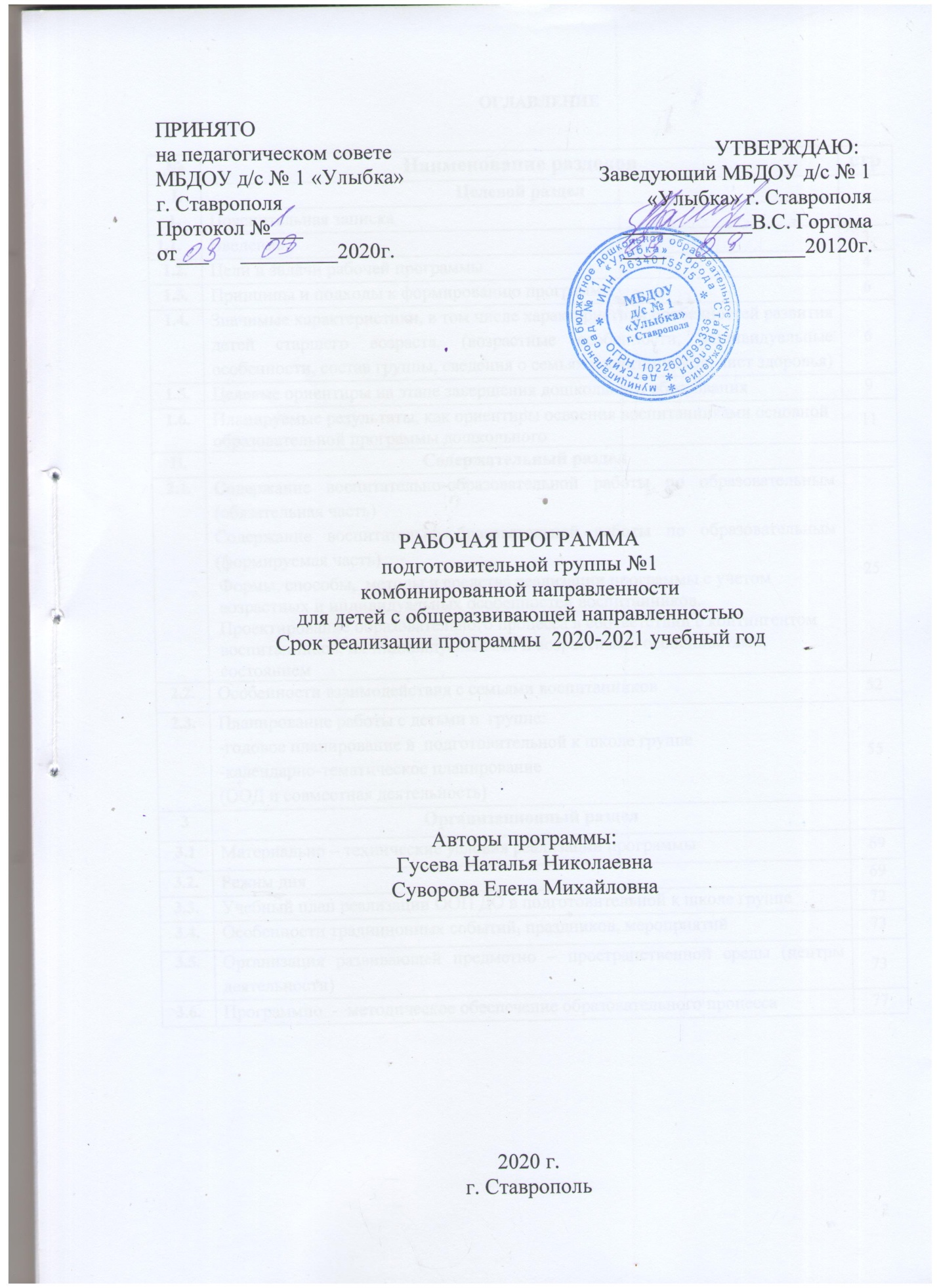 ОГЛАВЛЕНИЕI. Целевой раздел1.1.Пояснительная запискаРабочая образовательная программа подготовительной группы №1 комбинированной направленности (6-7 лет)  для детей с общеразвивающей направленностью разработана воспитателями МБДОУ д/с №1 «Улыбка» г. Ставрополя : Гусевой Н. Н., Суворовой Е. М. с учетом ФГОС дошкольного образования, особенностей образовательного учреждения, региона, образовательных потребностей и запросов воспитанников, кроме того учтены концептуальные положения используемой в ДОУ примерной общеобразовательной программы дошкольного образования «От рождения до школы» под редакцией Н. Е. Веракса, Т. С. Комаровой, М. А. Васильевой.Рабочая программа является нормативно-управленческим документом, обосновывающим выбор цели, содержания, применяемых методик и технологий, форм организации воспитательно-образовательного процесса в МБДОУ д/с №1 «Улыбка» г. Ставрополя. Она представляет собой модель процесса воспитания и обучения детей, охватывающую все основные моменты их жизнедеятельности с учетом приоритетности видов детской деятельности в определенном возрастном периоде, обеспечивает разностороннее гармоничное развитие детей с учётом их возрастных и индивидуальных особенностей по основным направлениям: физическому, социально-коммуникативному, познавательно-речевому и художественно-эстетическому развитию.          Основной формой работы во всех пяти образовательных областях рабочей программы является игровая деятельность, как основная форма деятельности дошкольников.  В основе разработки программы: -Федеральный Закон «Об образовании в РФ» 29 декабря 2012г. № 273-ФЗ -Примерная основная общеобразовательная программа дошкольного образования «От рождения до школы» под редакцией Н.Е. Веракса, Т.С. Комаровой, М.А.Васильевой., разработанная в соответствии с ФГОС.-Типовое положение о дошкольном образовательном учреждении (утверждено  Постановлением Правительства Российской Федерации от 12.09.2008г. № 666).-Устав муниципального бюджетного дошкольного образовательного учреждения центра развития ребенка -  детского сада «Улыбка» №1  г. Ставрополя. -Постановление от 15 мая 2013г.№ 26 «Санитарно-эпидемиологические требования к устройству содержания и организации режима работы дошкольных образовательных организаций» («Об утверждении САНПИН» 2.4.3049-13). -Приказ Министерства образования и науки РФ от 17 октября 2013г. № 1155 «Об утверждении федерального государственного  образовательного стандарта дошкольного образования» действует с 01.01.2014г.-Приказ Министерства образования и науки РФ от 30 августа 2013г. № 1014 «Об утверждении порядка и осуществления образовательной деятельности по основным общеобразовательным программам дошкольного образования».Срок реализации программы -1 год (2020-2021)1.2. Цели и задачи реализации рабочей программы подготовительной группы №1 «Буратино» комбинированной направленности в соответствии с ФГОС дошкольного образованияЦелью рабочей программы является развитие физических, интеллектуальных, духовно-нравственных, эстетических и личностных качеств ребёнка, творческих способностей, а также развитие предпосылок учебной деятельности.       Реализация цели осуществляется в процессе разнообразных видов деятельности:1.Образовательная деятельность, осуществляемая в процессе организации различных видов детской деятельности (игровой, коммуникативной, трудовой, познавательно-исследовательской, продуктивной, музыкально-художественной, чтения).2.Образовательная деятельность, осуществляемая в ходе режимных моментов.3. Самостоятельная деятельность детей.4. Взаимодействие с семьями детей по реализации рабочей программы.      Исходя из поставленной цели, формируются следующие задачи:охрана и укрепление физического и психического здоровья детей, в том числе их эмоционального благополучия;обеспечение равных возможностей полноценного развития каждого ребёнка в период дошкольного детства независимо от места проживания, пола, нации, языка, социального статуса, психофизиологических особенностей (в том числе ограниченных возможностей здоровья);обеспечение преемственности основных образовательных программ дошкольного и начального общего образования;создание благоприятных условий развития детей в соответствии с их возрастными и индивидуальными особенностями и склонностями развития способностей и творческого потенциала каждого ребёнка как субъекта отношений с самим собой, другими детьми, взрослыми и миром;объединение обучения и воспитания в целостный образовательный процесс на основе духовно-нравственных и социокультурных ценностей и принятых в обществе правил, и норм поведения в интересах человека, семьи, общества;формирование общей культуры личности воспитанников, развитие их социальных, нравственных, эстетических, интеллектуальных, физических качеств, инициативности, самостоятельности и ответственности ребёнка, формирования предпосылок учебной деятельности;обеспечение вариативности и разнообразия содержания образовательных программ и организационных форм уровня дошкольного образования, возможности формирования образовательных программ различной направленности с учётом образовательных потребностей и способностей воспитанников;формирование социокультурной среды, соответствующей возрастным, индивидуальным, психологическим и физиологическим особенностям детей;обеспечение психолого-педагогической поддержки семьи и повышения компетентности родителей в вопросах развития и образования, охраны и укрепления здоровья детей;определение направлений для систематического межведомственного взаимодействия, а также взаимодействия педагогических и общественных объединений (в том числе сетевого).Таким образом, решение программных задач осуществляется в совместной деятельности взрослых и детей и самостоятельной деятельности детей не только в рамках непосредственно образовательной деятельности, но и при проведении режимных моментов в соответствии со спецификой дошкольного образования.Разработанная программа предусматривает включение воспитанников в процесс ознакомления с региональными особенностями Ставропольского края.Основной целью работы является формирование целостных представлений о родном крае через решение следующих задач:приобщение к истории возникновения родного города; знакомство со знаменитыми земляками и людьми, прославившими Ставропольский край.формирование представлений о достопримечательностях родного города и края; его государственных символах.воспитание любви к родному дому, семье, уважения к родителям и их труду.формирование и развитие познавательного интереса к народному творчеству и миру ремесел в родном городе,формирование представлений о животном и растительном мире родного края; о Красной книге Ставропольского края.ознакомление с картой Ставропольского края.        Познавательный материал равномерно распределен по времени, чтобы дети получали информацию постепенно, в определённой системе, поэтому воспитателями подготовительной к школе группы используется комплексно-тематическое планирование. Темы различны по объёму познавательного материала, по сложности, а, следовательно, по длительности изучения.Реализация принципа приобщения детей к социокультурным нормам, традициям семьи, общества, государства осуществляется в совместной деятельности взрослых и детей в игре, продуктивных видах детской деятельности, в процессе бесед, праздников. При проведении этой работы используется комплексный подход, взаимосвязь и своеобразное взаимопроникновение материала разных тем и всё то, что связано друг с другом. Основной задачей является стимуляция познавательной активности детей, развитие их любознательности, развитие образного и логического мышления ребёнка.       Показателем того, что работа оказывает положительное влияние на детей, является: проявление детьми инициативы, действенного отношения к окружающей жизни; желание слушать, читать книги с общественной тематикой; наблюдения за детьми (как они помогают друг другу; как относятся к книгам на основе специально созданных ситуаций и др.).1. 3. Принципы и подходы к формированию рабочей образовательной программы     Рабочая программа старшей группы сформирована в соответствии с принципами и подходами, определёнными Федеральными государственными образовательными стандартами:полноценное проживание ребёнком всех этапов детства (младенческого, раннего и дошкольного возраста), обогащения (амплификации) детского развития;индивидуализацию дошкольного образования (в том числе одарённых детей и детей с ограниченными возможностями здоровья); содействие и сотрудничество детей и взрослых, признание ребенка полноценным участником (субъектом) образовательных отношений;поддержку инициативы детей в различных видах деятельности;          партнерство с семьей;приобщение детей к социокультурным нормам, традициям семьи, общества и государства;формирование познавательных интересов и познавательных действий ребенка в различных видах деятельности;возрастную адекватность (соответствия условий, требований, методов возрасту и особенностям развития);учёт этнокультурной ситуации развития детей.обеспечение преемственности дошкольного общего и начального общего образования.Принципы, сформулированные на основе особенностей Примерной общеобразовательной программы дошкольного образования «От рождения до школы» под редакцией Н. Е. Вераксы, Т. С. Комаровой, М.А. Васильевой в соответствии с ФГОС:соответствует принципу развивающего образования, целью которого является развитие ребенка;сочетает принципы научной обоснованности и практической применимости (содержание Программы соответствует основным положениям возрастной психологии и дошкольной педагогики и, как показывает опыт может быть успешно реализована в массовой практике дошкольного образования);соответствует критериям полноты, необходимости и достаточности (позволяя решать поставленные цели и задачи при использовании разумного «минимума» материала);обеспечивает единство воспитательных, развивающих и обучающих целей и задач процесса образования детей дошкольного возраста, в ходе реализации которых формируются такие качества, которые являются ключевыми в развитии дошкольников.1.4. Значимые характеристики, в том числе характеристики особенностей развития детей старшего возраста.Общие сведения о коллективе детей, работников, родителей.      Основными участниками реализации программы  являются: дети старшего дошкольного возраста, родители (законные представители), педагоги.Подготовительная   группа  от 6 до 7 лет – количество детей- 27Формы реализации программы: игра, познавательная и исследовательская деятельность, творческая активность,  проектная деятельность. Реализация Программы осуществляется в  форме игры, познавательной и исследовательской деятельности, в форме творческой активности, обеспечивающей художественно- эстетическое развитие ребенка, в организованной образовательной деятельности.       Рабочая программа формируется с учётом особенностей базового уровня системы общего образования с целью формирования общей культуры личности воспитанников, развития их социальных, нравственных, эстетических, интеллектуальных, физических качеств, инициативности, самостоятельности и ответственности ребёнка, формирования предпосылок учебной деятельности.        Учитываются также возраст детей и необходимость реализации образовательных задач  в определенных видах деятельности.Для детей дошкольного возраста это: - игровая деятельность (включая сюжетно-ролевую игру как ведущую деятельность детей дошкольного возраста, а также игру с правилами и другие виды игры);- коммуникативная (общение и взаимодействие со взрослыми и сверстниками);- познавательно-исследовательская (исследования объектов окружающего мира и экспериментирования с ними;  восприятие художественной литературы и фольклора);- самообслуживание и элементарный бытовой труд (в помещении и на улице);- конструирование из разного материала, включая конструкторы, модули, бумагу, природный и иной материал;- изобразительная (рисования, лепки, аппликации);- музыкальная (восприятие и понимание смысла музыкальных произведений, пение, музыкально-ритмические движения, игры на детских музыкальных инструментах);-  двигательная (овладение основными движениями) активность ребенка.Характер  взаимодействия взрослых и детей: личностно-развивающий и гуманистический.Возрастные особенности детей 6-7 лет.        В сюжетно-ролевых играх дети подготовительной к школе группы начинают осваивать сложные взаимодействия людей, отражающие характерные значимые жизненные ситуации, например, свадьбу, рождение ребенка, болезнь, трудоустройство и т. д.     Игровые действия детей становятся более сложными, обретают особый смысл, который не всегда открывается взрослому. Игровое пространство усложняется. В нем может быть несколько центров, каждый из которых поддерживает свою сюжетную линию. При этом дети способны отслеживать поведение партнеров по всему игровому пространству и менять свое поведение в зависимости от места в нем. Так, ребенок уже обращается к продавцу не просто как покупатель, а как покупатель-мама или покупатель-шофер и т. п. Исполнение роли акцентируется не только самой ролью, но и тем, в какой части игрового пространства эта роль воспроизводится. Например, исполняя роль водителя автобуса, ребенок командует пассажирами и подчиняется инспектору ГИБДД. Если логика игры требует появления новой роли, то ребенок может по ходу игры взять на себя новую роль, сохранив при этом роль, взятую ранее. Дети могут комментировать исполнение роли тем или иным участником игры.       Образы из окружающей жизни и литературных произведений, передаваемые детьми в изобразительной деятельности, становятся сложнее. Рисунки приобретают более детализированный характер, обогащается их цветовая гамма. Более явными становятся различия между рисунками мальчиков и девочек. Мальчики охотно изображают технику, космос, военные действия и т. п. Девочки обычно рисуют женские образы: принцесс, балерин, моделей и т. д. Часто встречаются и бытовые сюжеты: мама и дочка, комната и т. д.          Изображение человека становится еще более детализированным и пропорциональным. Появляются пальцы на руках, глаза, рот, нос, брови, подбородок. Одежда может быть украшена различными деталями. При правильном педагогическом подходе у дошкольников формируются художественно-творческие способности в изобразительной деятельности.       К подготовительной к школе группе дети в значительной степени осваивают конструирование из строительного материала. Они свободно владеют обобщенными способами анализа как изображений, так и построек; не только анализируют основные конструктивные особенности различных деталей, но и определяют их форму на основе сходства со знакомыми им объемными предметами. Свободные постройки становятся симметричными и пропорциональными, их строительство осуществляется на основе зрительной ориентировки.       Дети быстро и правильно подбирают необходимый материал. Они достаточно точно представляют себе последовательность, в которой будет осуществляться постройка, и материал, который понадобится для ее выполнения; способны выполнять различные по степени сложности постройки как по собственному замыслу, так и по условиям.       В этом возрасте дети уже могут освоить сложные формы сложения из листа бумаги и придумывать собственные, но этому их нужно специально обучать. Данный вид деятельности не просто доступен детям — он важен для углубления их пространственных представлений. Усложняется конструирование из природного материала. Дошкольникам уже доступны целостные композиции по предварительному замыслу, которые могут передавать сложные отношения, включать фигуры людей и животных.        У детей продолжает развиваться восприятие, однако они не всегда могут одновременно учитывать несколько различных признаков. Развивается образное мышление, однако воспроизведение метрических отношений затруднено. Это легко проверить, предложив детям воспроизвести на листе бумаги образец, на котором нарисованы девять точек, расположенных не на одной прямой. Как правило, дети не воспроизводят метрические отношения между точками: при наложении рисунков друг на друга точки детского рисунка не совпадают с точками образца. Продолжают развиваться навыки обобщения и рассуждения, но они в значительной степени ограничиваются наглядными признаками ситуации. Продолжает развиваться воображение, однако часто приходится констатировать снижение развития воображения в этом возрасте в сравнении со старшей группой. Это можно объяснить различными влияниями, в том числе и средств массовой информации, приводящими к стереотипности детских образов.        Продолжает развиваться внимание дошкольников, оно становится произвольным. В некоторых видах деятельности время произвольного сосредоточения достигает 30 минут. У дошкольников продолжает развиваться речь: ее звуковая сторона, грамматический строй, лексика. Развивается связная речь. В высказываниях детей отражаются как расширяющийся словарь, так и характер обобщений, формирующихся в этом возрасте. Дети начинают активно употреблять обобщающие существительные, синонимы, антонимы, прилагательные и т. д. В результате правильно организованной образовательной работы у детей развиваются диалогическая и некоторые виды монологической речи.         В подготовительной к школе группе завершается дошкольный возраст. Его основные достижения связаны с освоением мира вещей как предметов человеческой культуры; освоением форм позитивного общения с людьми; развитием половой идентификации, формированием позиции школьника. К концу дошкольного возраста ребенок обладает высоким уровнем познавательного и личностного развития, что позволяет ему в дальнейшем успешно учиться в школе.Индивидуальные особенности воспитанников:Списочный состав воспитанников: 27 человекразделение по группам здоровья: первая - …. человек, вторая - …. человек, третья – …… человеканаличие хронических заболеваний: …. человекКомплектование группы «Буратино» на 01.09.2020 г.Состав родителей:Многодетные:….Мать-одиночка:…Инвалиды…Образование:Высшее….Среднее специальное:….Среднее…СОЦИАЛЬНЫЙ ПАСПОРТ  старшей  группы №1  «Буратино»_комбинированной направленности                                                                                                            ВСЕГО  ДЕТЕЙ _27человек_                                                                                                           мальчиков _14_  девочек _13                                                                                                          ХАРАКТЕРИСТИКА СЕМЕЙ: 1-благополучные семьи; 2- многодетные; 3- неполные; 4- неблагополучные; 5- опекунские1.5. Целевые ориентиры, сформулированные в ФГОС дошкольного образования.Целевые ориентиры дошкольного образования  представляют собой социально-нормативные возрастные характеристики возможных достижений ребенка на этапе завершения уровня дошкольного образования. 	Специфика дошкольного детства (гибкость, пластичность развития ребенка, высокий разброс вариантов его развития, его непосредственность и непроизвольность), а также системные особенности дошкольного образования (необязательность уровня дошкольного образования в Российской Федерации, отсутствие возможности вменения ребенку какой-либо ответственности за результат) делают неправомерными требования от ребенка дошкольного возраста конкретных образовательных достижений и обусловливают необходимость определения результатов освоения образовательной программы в виде целевых ориентиров.                               Как уже отмечалось, главной идеей программы является реализация общеобразовательных задач дошкольного образования с привлечением синхронного выравнивания речевого и психического развития детей с общим недоразвитием речи. Результаты освоения программы представлены в виде целевых ориентиров. В соответствие с ФГОС ДО целевые ориентиры дошкольного образования определяются независимо от характера программы, форм ее реализации, особенностей развития детей.                                               Целевые ориентиры не подлежат непосредственной оценке в виде педагогической и/или психологической диагностики и не могут сравниваться с реальными достижениями детей. Целевые ориентиры, представленные во ФГОС ДО, являются общими для всего образовательного пространства Российской Федерации. Целевые ориентиры данной                     программы базируются на ФГОС ДО и задачах данной программы. Целевые ориентиры                     даются для детей старшего дошкольного возраста (на этапе завершения дошкольного                     образования).        Освоение примерной основной образовательной программы не сопровождается проведением промежуточной и итоговой аттестаций воспитанников. Оценка индивидуального развития детей может проводиться педагогом в ходе внутреннего мониторинга становления основных (ключевых) характеристик развития личности ребенка, результаты которого могут быть использованы только для оптимизации образовательной работы с группой дошкольников и для решения задач индивидуализации образования через построение образовательной траектории для детей, испытывающих трудности в образовательном процессе или имеющих особые образовательные потребности. Мониторинг осуществляется в форме регулярных наблюдений педагога за детьми в повседневной жизни и в процессе непосредственной образовательной работы с ними.В качестве показателей оценки основных (ключевых) характеристик развития личности ребенка выделены внешние (наблюдаемые) проявления этих характеристик у ребенка в поведении, в деятельности,  во взаимодействии со сверстниками и взрослыми, которые отражают становление этой характеристики на протяжении всего дошкольного возраста. Для построения развивающего образования система мониторинга становления основных (ключевых) характеристик развития личности ребенка учитывает необходимость организации образовательной работы в зоне его ближайшего развития. Поэтому диапазон оценки выделенных показателей определяется уровнем развития интегральной характеристики - от возможностей, которые еще не доступны ребенку, до способности проявлять характеристики в самостоятельной деятельности и поведении. Общая картина по группе позволит выделить детей, которые нуждаются в особом внимании педагога и в отношении которых необходимо скорректировать, изменить способы взаимодействия.  Целевые ориентиры программы выступают основаниями преемственности дошкольного и начального общего образования. При соблюдении требований к условиям реализации Программы настоящие целевые ориентиры предполагают формирование у детей дошкольного возраста предпосылок к учебной деятельности на этапе завершения ими дошкольного образования.Целевые ориентиры образования на этапе завершения дошкольного образования:● ребёнок овладевает основными культурными способами деятельности, проявляет инициативу и самостоятельность в разных видах деятельности — игре, общении, исследовании, конструировании и др.;  способен выбирать себе род занятий, участников по совместной деятельности;● ребёнок обладает установкой положительного отношения к миру, к разным видам труда, другим людям и самому себе, обладает чувством собственного достоинства; активно взаимодействует со сверстниками и взрослыми, участвует в совместных играх. Способен договариваться, учитывать интересы и чувства других, сопереживать неудачам и сорадоваться успехам других, адекватно проявляет свои чувства, в том числе чувство веры в себя, старается разрешать конфликты;● ребёнок обладает развитым воображением, которое реализуется в разных видах деятельности, и, прежде всего, в игре; ребёнок владеет разными формами и видами игры, различает условную и реальную ситуации, умеет подчиняться разным правилам и социальным нормам; ● ребёнок достаточно хорошо владеет устной речью, может выражать свои мысли и желания, может использовать речь для выражения своих мыслей, чувств и желаний, построения речевого высказывания в ситуации общения, может выделять звуки в словах, у ребёнка складываются предпосылки грамотности;● у ребёнка развита крупная и мелкая моторика; он подвижен, вынослив, владеет основными движениями, может контролировать свои движения и управлять ими; ● ребёнок способен к волевым усилиям, может следовать социальным нормам поведения и правилам в разных видах деятельности, во взаимоотношениях со взрослыми и сверстниками, может соблюдать правила безопасного поведения и личной гигиены; ● ребёнок проявляет любознательность, задаёт вопросы взрослым и сверстникам, интересуется причинно-следственными связями, пытается самостоятельно придумывать объяснения явлениям природы и поступкам людей; склонен наблюдать, экспериментировать. Обладает начальными знаниями о себе, о природном и социальном мире, в котором он живёт; знаком с произведениями детской литературы, обладает элементарными представлениями из области живой природы, естествознания, математики, истории и т.п.; ребёнок способен к принятию собственных решений, опираясь на свои знания и умения в различных видах деятельности.1.6.Планируемые результаты как ориентиры  освоения  воспитанникамиосновной образовательной программы  дошкольного образования. (формируемая  часть)6-7 летПланируемые результаты освоения Программы (часть, формируемая участниками образовательных отношений)- Ребенок имеет первичные представления о своей семье, родном городе Ставрополе (ближайшем социуме), природе Ставропольского края, истории родного края, о людях, прославивших Ставропольскую землю. Может рассказать о своем родном городе, назвать его, знает государственную символику родного города Ставрополя, Ставропольского края. Имеет представление о карте родного края.- Проявляет интерес к народному творчеству, узнает и называет изделия народного промысла Ставропольского края.- Знает представителей растительного и животного мира Ставропольского края, имеющиеся на территории заповедники.- Имеет первичные представления о правилах поведения дома, на улице, в транспорте, знает правила  обращения с опасными предметами, элементарные правила поведения на дороге, в лесу, парке.- У ребенка развито фонематическое восприятие, навыки первоначального звукового анализа и синтеза, владеет элементарными навыками письма и чтения.II.Содержательный раздел2. Образовательная деятельность в соответствии с  образовательными областями с учетом используемых в ДОУ программ  и методических пособий, обеспечивающих реализацию данных программ.2.1.Содержание психолого-педагогической работы по освоению детьми подготовительной  группы (6-7 лет) образовательных областейСодержание программы определяется в соответствии с направлениями развития ребенка, соответствует основным положениям возрастной психологии и дошкольной педагогики и обеспечивает единство воспитательных, развивающих и обучающих целей и задач.          Целостность педагогического процесса в ДОУ обеспечивается реализацией Примерной общеобразовательной программы дошкольного образования «От рождения до школы» под редакцией Н. Е. Вераксы, Т. С. Комаровой, М. А. Васильевой в соответствии с ФГОС и адаптированной основной образовательной программой для дошкольников с тяжелыми нарушениями речи муниципального бюджетного дошкольного образовательного учреждения центра развития ребенка - детского сада «Улыбка» № 1 города Ставрополя.Воспитание и обучение осуществляется на русском языке - государственном языке России. Содержание Программы обеспечивает развитие личности, мотивации и способностей детей в различных видах деятельности и охватывает следующие структурные единицы, представляющие определенные направления развития и образования детей (далее - образовательные области):социально-коммуникативное развитие;познавательное развитие;речевое развитие;художественно-эстетическое развитие;физическое развитие.«Социально-коммуникативное развитие» Содержание образовательной области «Социально-коммуникативное развитие» (обязательная часть) направлено на:усвоение норм и ценностей, принятых в обществе, включая моральные и нравственные ценности; развитие общения и взаимодействия ребенка со взрослыми и сверстниками;становление самостоятельности, целенаправленности и саморегуляции собственных действий; развитие социального и эмоционального интеллекта, эмоциональной отзывчивости, сопереживания, формирование готовности к совместной деятельности со сверстниками, формирование уважительного отношения и чувства принадлежности к своей семье и к сообществу детей и взрослых в Организации;формирование позитивных установок к различным видам труда и творчества; формирование основ безопасного поведения в быту, социуме, природеСодержание психолого-педагогической работы 6-7 лет:Развитие общения и взаимодействия ребенка со взрослыми и сверстниками. Становление самостоятельности, целенаправленности и саморегуляции собственных действий; развитие социального и эмоционального интеллекта, эмоциональной отзывчивости, сопереживания, формирование готовности к совместной деятельности со сверстниками Продолжать развивать у детей самостоятельность в организации всех видов игр, выполнении правил и норм поведения.Развивать инициативу, организаторские способности. Воспитывать умение действовать  в команде.Сюжетно-ролевые игрыЗакреплять умение брать на себя различные роли в соответствии с сюжетом игры; использовать атрибуты, конструкторы, строительный материал.Побуждать детей до-своему обустраивать собственную игру самостоятельно подбирать и создавать недостающие для игры предметы (билеты для игры в театр, деньги для покупок).Способствовать творческому использованию в играх представлений об окружающей жизни, впечатлений о произведениях литературы, мультфильмах.Развивать творческое воображение, способность совместно развертывать игру, согласовывая собственный игровой замысел с замыслами сверстников. Продолжать формировать умение договариваться, планировать и обсуждать действия всех играющих.Воспитывать доброжелательность, готовность выручить сверстника: умение считаться с интересами и мнением товарищей по игре, справедливо решать споры.Подвижные игрыЗакреплять умение использовать в самостоятельной деятельности разнообразные по содержанию подвижные игры.Закреплять умение справедливо оценивать результаты игры. Развивать интерес к народным играм.Театрализованные игрыРазвивать самостоятельность дошкольников в организации театрализсванных игр.Совершенствовать умение самостоятельно выбирать сказку, стихотворение, песню для постановки; готовить необходимые атрибуты и декорация для будущего спектакля; распределять между собой обязанности и роли.Развивать творческую самостоятельность, эстетический вкус в передаче образа; отчетливость произношения. Закреплять умение использованные средства  выразительности (поза, жесты, мимика, интонация, движения).Воспитывать любовь к театру.Широко использовать в театрализованной деятельности детей разные виды театра (бибабо, пальчиковый, баночный, театр картинок, перчаточный, кукольный и др.).Воспитывать навыки театральной культуры, приобщать к театральному искусству через просмотр театральных постановок, видеоматериалов. Рассказывать детям о театре, театральных профессиях.Помогать постигать художественные образы, созданные средствами театральной выразительности (свет, грим, музыка, слово, хореография, декорации и др.).Дидактические игрыЗакреплять умение детей играть в различные дидактические игры (лого, мозаика, бирюльки и др.). Развивать умение организовывать игры, исполнять роль ведущего. Закреплять умение согласовывать свои действия с действиями ведущего и других участников игры.Развивать сообразительность, умение самостоятельно решать поставленную задачу.Привлекать к созданию некоторых дидактических игр («Шумелки», «Шуршалки» и т. д.).Развивать и закреплять сенсорные способности.Формирование гендерных и гражданских чувствПродолжать работу по половой дифференциации; воспитанию детей, обладающих всеми преимуществами, данными природой каждому из полов. Учить мальчиков и девочек уважать себя, ценить свою половую принадлежность.Формировать чувство любви к родному городу, к России, привязанности к родной земле, преданность Отечеству, своему народу. Приобщение детей к славянской народной культуре. Воспитание на самобытной культуре русского народа.Дидактические игрыРазвивать память, внимание, воображение, мышление, речь, сенсорные способности детей. Учить сравнивать предметы, подмечать незначительные различия в их признаках (цвет, форма, величина, материал), объединять предметы по общим признакам, составлять из части целое (складные кубики, мозаика, пазлы), определять изменения в расположении предметов (впереди, сзади, направо, налево, под, над, посередине, сбоку).Формировать желание действовать с разнообразными дидактическими играми и игрушками (народными, электронными, компьютерными играми и др.).Побуждать детей к самостоятельности в игре, вызывая у них эмоционально-положительный отклик на игровое действие.Учить подчиняться правилам в групповых играх. Воспитывать творческую самостоятельность. Формировать такие качества, как дружелюбие, дисциплинированность. Воспитывать культуру честного соперничества в играх-соревнованиях.Формирование позитивных установок к различным видам труда и творчества;Воспитывать потребность трудиться.Самообслуживание.Закреплять умение самостоятельно и быстро одеваться и раздеваться, складывать в шкаф одежду, ставить на место обувь, сушить при необходимости мокрые вещи, ухаживать за обувью (мыть, протирать, чистить).Приучать относить после еды и аккуратно складывать в раковину посуду.Закреплять умение замечать и устранять непорядок в своем внешнем виде, тактично сообщать товарищу о необходимости что-то поправить в костюме, прическе.Закреплять умение самостоятельно и своевременно готовить материалы и пособия к занятию, без напоминания убирать свое рабочее место.Хозяйственно бытовой труд. Закреплять умение поддерживать порядок в группе и на участке: протирать и мыть игрушки, строительный материал, вместе с воспитателем ремонтировать книги, игрушки (в том числе книги и игрушки воспитанников младших групп).Продолжать закреплять умение самостоятельно наводить порядок на участке детского сада: подметать и очищать дорожки от мусора, зимой — от снега; поливать песок в песочнице; украшать участок к праздникам.Закреплять умение самостоятельно, быстро и красиво убирать постель после сна.Приучать добросовестно выполнять обязанности дежурных по столовой: полностьюсервировать столы и вытирать их после еды, подметать пол.Труд в природе. Воспитывать трудолюбие, наблюдательность, бережное отношение к окружающей природе.Закреплять умение самостоятельно и ответственно выполнять обязанности дежурного в уголке природы: поливать комнатные растения, рыхлить поч-. ьу. мыть кормушки, готовить корм рыбам, птицам, морским свинкам и т. п.Осенью привлекать детей к уборке овощей с огорода, сбору семян, выкапыванию луковиц, клубней цветов, перекапыванию грядок, пересаживанию цветущих растений из грунта в уголок природы.Зимой привлекать к сгребанию снега к стволам деревьев и кустарникам, выращиванию зеленого корма для птиц и животных (обитателей уголка природы), посадке корнеплодов  выращиванию с помощью воспитателя цветов к праздникам.Весной привлекать детей к перекапыванию земли на огороде и в цветнике, к посеву семян (овощей, цветов), высадке рассады.Летом привлекать к участию в рыхлении почвы, прополке и окучивании, поливе грядок и клумб.Ручной трудРабота с бумагой и картоном. Закреплять умение складывать бумагу прямоугольной, квадратной, круглой формы в разных направлениях (пилотка); использовать разную по фактуре бумагу, делать разметку с помощью шаблона; создавать игрушки-забавы (мишка- физкультурник, клюющий петушок и др.).Формировать умение создавать предметы из полосок цветной бумаги (коврик, дорожка, закладка), подбирать цвета и их оттенки при изготовлении игрушек, сувениров, деталей костюмов и украшений к праздникам. Формировать умение использовать образец. Учить детей создавать объемные игрушки в технике оригами.Работа с тканью. Формировать умение вдевать нитку в иголку, завязывать узелок; пришивать пуговицу, вешалку; шить простейшие изделия (мешочек для семян, фартучек для кукол, игольница) швом «вперед иголку». Закреплять умение делать аппликацию, используя кусочки ткани разнообразной фактуры (шелк для бабочки, байка для зайчика и т. д.), наносить контур с помощью мелка и вырезать в соответствии с задуманным сюжетом.Работа с природным материалом.Закреплять умение создавать фигуры людей, животных, птиц из желудей, шишек, косточек, травы, веток, корней и других материалов, передавать выразительность образа, создавать общие композиции («Лесная поляна», «Сказочные герои»).В процессе работы развивать фантазию, воображение. Закреплять умение аккуратно и экономно использовать материалы.Приучать детей старательно, аккуратно выполнять поручения, беречь материалы и предметы, убирать их на место после работы.Воспитывать желание участвовать в совместной трудовой деятельности наравне со всеми, стремление быть полезными окружающим, радовать результатам коллективного труда.Расширять представления детей о труде взрослых, о значении их тру взрослых для общества. Воспитывать уважение к людям труда.Продолжать развивать интерес к различным профессиям, в частности, к профессиям родителей и месту их работы.Продолжать знакомить детей с профессиями, связанными со спецификой родного  города (поселка).Усвоение норм и ценностей, принятых в обществе, включая моральные и нравственные ценности; Продолжать воспитывать дружеские взаимоотношения между детьми, лривычку сообща играть, трудиться, заниматься самостоятельно выбранным делом.Формировать умение договариваться, помогать друг другу; стремление радовать старших хорошими поступками.Продолжать воспитывать уважительное отношение к окружающим. Объяснять детям, что не следует вмешиваться в разговор взрослых; важно .лушать собеседника и без надобности не перебивать.Продолжать воспитывать заботливое отношение к малышам, пожилым людям; желание помогать им.Формировать такие качества, как сочувствие, отзывчивость, справедливость, скромность, коллективизм.Формировать умение спокойно отстаивать свое мнение.Развивать волевые качества: умение ограничивать свои желания, подняться требованиям взрослых и выполнять установленные нормы поведения, в своих поступках следовать положительному примеру.Продолжать обогащать словарь формулами словесной вежливости приветствие, прощание, просьбы, извинения).Формирование уважительного отношения и чувства принадлежности к своей семье и к сообществу детей и взрослых в Организации;Образ Я.Развивать представления о временной перспективе личности, об изменении позиции человека с возрастом (ребенок посещает детский сад, школьник учится, взрослый работает, пожилой человек передает свой опыт другим поколениям). Углублять представлении  ребенка о себе в прошлом, настоящем и будущем.Расширять представления детей об их обязанностях, прежде всего в связи с подготовкой к школе.Семья. Расширять представления детей об истории семьи в контексте истории родной страны (роль каждого поколения в разные периоды истории страны). Рассказывать детям о воинских наградах дедушек, бабушек, родителей. Закреплять знание домашнего адреса и телефона, имен и отчеств родителей, их профессий.Детский сад. Формировать представления о себе как об активном члене коллектива через проектную деятельность, охватывающую детей младших возрастных групп и родителей, участие в жизни дошкольного учреждения (адаптация младших дошкольников, подготовка к праздникам, выступлениям, соревнованиям в детском саду и за его пределами и др.).Привлекать детей к созданию развивающей среды дошкольного учреждения (мини-музеев,  выставок, библиотеки, конструкторских мастерских и др.).Формирование основ безопасного поведения в быту, социуме, природеЗакреплять умение соблюдать правила пребывания в детском саду.Закреплять умение называть свою фамилию и имя; фамилию, имя и отчество родителей, домашний адрес и телефон.Закреплять знания о том, что в случае необходимости взрослые звонят по телефону «01» (при пожаре), «02» (вызов полиции), «03» («Скорая помощь»).Напоминать детям, что в случае неосторожного обращения с огнем или электроприборами может произойти пожар.Закреплять представления детей о правилах поведения с незнакомыми людьми.Закреплять знания о правилах дорожного движения и поведения на улице. Расширять знания о светофоре.Закреплять знания детей о специальном транспорте.Закреплять знания о правилах поведения в общественном транспорте.Напоминать, что кататься на велосипеде можно только в присутствии взрослых, не мешая окружающим.Продолжать формировать навыки культуры поведения в природе. Расширять представления о способах правильного взаимодействия с растениями и животными,Расширять представления о том, что в природе все взаимосвязано (например, одно и то же растение может быть ядовитым для человека и лекарственными для животного; вредные для человека насекомые могут быть полезны для земноводных и т.д.).Напоминать детям, что рвать растения и есть их нельзя.Закреплять представление о том, что следует одеваться по погоде.Содержание образовательной области «Социально-коммуникативное развитие» (формируемая  часть)Социально-коммуникативное развитие направлено на усвоение детьми таких правил поведения, которые дети должны выполнять неукоснительно, так как от этого зависят их здоровье и безопасность. Для этого очень важно найти адекватный способ объяснения детям этих правил, а затем следить за их выполнением.(Авдеева Н.Н., Князева Н.Л., Стеркина Р.Б.. Безопасность: Учебное пособие по основам безопасности жизнедеятельности детей  старшего дошкольного возраста. Формирование  экологической воспитанности у дошкольников, предполагающей развитие у детей представлений. Знаний о ценности природы и правилах поведения в ней, формирование умений разнообразной деятельности в природе и становление экологически ориентированного взаимодействия с ее объектами, накопление детьми эмоционального позитивного опыта общения с природой. («Юный эколог» С.Н.Николаева.)Приобщение дошкольников к общечеловеческим нравственным ценностям через широкое использование всех видов фольклора (сказки, песенки, пословицы, поговорки, хороводы, народные игры и т.д.).(Князева О.Л., Маханева М.Д. Приобщение детей к истокам русской народной культуры: Программа. Учебно-методическое пособие. )  Формы, способы, методы и средства реализации Программы с учетом возрастных и индивидуальных особенностей воспитанниковОО «Социально-коммуникативное развитие»«Познавательное развитие» Содержание образовательной области «Познавательное развитие»  (обязательная часть) предполагает:развитие любознательности и познавательной мотивации: развитие умения детей наблюдать и  анализировать  различные явления и события, сопоставлять их, обобщать;побуждать включать движения рук по предмету в процессе знакомства с ним: обводить части предмета, гладить их и др. формирование первичных представлений о себе, других людях, объектах окружающего мира, о свойствах и отношениях объектов окружающего мира (форме, цвете, размере, материале, звучании, ритме, темпе, количестве, числе, части и целом, пространстве и времени, движении и покое, причинах и следствиях и др.), о малой родине и Отечестве, представлений о социокультурных ценностях нашего народа, об отечественных традициях и праздниках, о планете Земля как общем доме людей, об особенностях ее природы, многообразии стран и народов мира. Содержание психолого-педагогической работы 6-7 лет:Сенсорное развитиеРазвивать органы  чувств  (слух,  зрение,  обоняние,  осязание,  вкус).Совершенствовать  умение  воспринимать предметы  и  явления окружающейдействительности посредством всех органов чувств, выделять в процессе восприятиясвойства и качества, существенные детали и на этой основе сравнивать предметы.Закрепить знание основных цветов и оттенков, обогатить представления о них.Развитие психических функцийПродолжать развивать все виды восприятия, учить воспринимать и учитывать при сравнении предметов признаки, воспринимаемые всеми органами чувств.Совершенствовать, характер и содержание способов обследования предметов, способность обобщать.Развивать все виды внимания, память, стимулировать развитие творческого воображения, исключать стереотипность мышления.Формирование познавательных действий, становление сознания;Продолжать развивать зрение, слух, обоняние, осязание, вкус.Совершенствовать координацию руки и глаза; продолжать развивать мелкую моторику рук в разнообразных видах деятельности.Развивать умение созерцать предметы, явления (всматриваться, вслушиваться), направляя внимание на более тонкое различение их качеств.Закреплять умение выделять в процессе восприятия несколько качеств предметов; сравнивать предметы по форме, величине, строению, положению в пространстве, цвету; выделять характерные детали, красивые сочетания цветов и оттенков.Развитие воображения и творческой активности;Формировать интерес к разнообразным зданиям и сооружениям (жилые дома, театры и др.). Поощрять желание передавать их особенности в конструктивной деятельности.Развивать умение видеть конструкцию объекта и анализировать ее основные части, их функциональное назначение.Предлагать детям самостоятельно находить отдельные конструктивные решения на основе анализа существующих сооружений.Закреплять навыки коллективной работы: умение распределять обязанности, работать в соответствии с общим замыслом, не мешая друг другу.Конструирование из строительного материала. Развивать умение сооружать различные конструкции одного и того же объекта в соответствии с их назначением (мост для пешеходов, мост для транспорта). Определять, какие детали больше всего подходят для постройки, как их целесообразнее скомбинировать; продолжать развивать умение планировать  процесс возведения постройки.Закреплять умение сооружать постройки, объединенные общей темой (улица, машины, дома).Конструирование из деталей конструкторов. Познакомить с разнообразными пластмассовыми конструкторами. Учить создавать различные модели (здания, самолеты, поезда и т.д.) по рисунку, по словесной инструкции воспитателя, по собственному замыслу.Познакомить детей с деревянным конструктором, детали которого крепятся штифтами.Закреплять умение создавать различные конструкции (мебель, машины) по рисунку и по словесной инструкции воспитателя.Закреплять умение создавать конструкции, объединенные общей темой (детская площадка, стоянка машин и др.).Закреплять умение разбирать конструкции при помощи скобы и киянки (в пластмассовых конструкторах).Проектная деятельность.Развивать проектную деятельность всех типов (исследовательскую, творческую, нормотворческую).В исследовательской проектной деятельности учить ребенка уделять внимание анализу эффективности источников информации. Инициировать обсуждения проекта в кругу сверстников.Способствовать творческой проектной деятельности индивидуального и группового характера. В работе над нормотворческими проектами инициировать обсуждение детьми  соответствующих этим проектам ситуаций и отрицательных последствий, которые могут возникнуть при нарушении установленных этими проектами норм. Помогать детям символически отображать ситуацию, проживать ее основные смыслы и выражать их в образной форме.Формирование первичных представлений об объектах окружающего мира, о свойствах и отношениях объектов окружающего мира (форме, цвете, размере, материале, звучании, ритме, темпе, количестве, числе, части и целом, пространстве и времени, движении и покое, причинах и следствиях и др.) КоличествоРазвивать общие представления о множестве: умение формировать множества по заданным основаниям, видеть составные части множества, в которых предметы отличаются определенными признаками.Упражнять в объединении, дополнении множеств, удалении из множества части или отдельных его частей. Закреплять умение устанавливать отношения междуотдельными частями  множества, а также целым множеством и каждой его частью на основе счета, составления пар предметов или соединения предметов стрелками.Совершенствовать навыки количественного и порядкового счета в пределах 10.Познакомить со счетом в пределах 20.Познакомить с числами второго десятка.Закреплять понимание отношений между числами натурального ряда (7 больше 6 на 1, а 6 меньше 7 на 1), умение увеличивать и уменьшать каждое число на 1 (в пределах 10).Закреплять умение называть числа в прямом и обратном порядке (устный счет), последующее и предыдущее число к названному или обозначенному цифрой, определять пропущенное число.Познакомить с составом чисел от 0 до 10.Формировать умение раскладывать число на два меньших и составлять из двух меньших большее (в пределах 10, на наглядной основе).Познакомить с монетами достоинством 1,5, 10 копеек, 1,2, 5,10 рублей (различение,  набор и размен монет).Учить на наглядной основе составлять и решать простые арифметические задачи на сложение (к большему прибавляется меньшее) и на вычитание (вычитаемое меньше остатка); при решении задач пользоваться знаками действий: плюс (+), минус (-) и знаком отношения равно (=).ВеличинаЗакреплять умение считать по заданной мере, когда за единицу счета принимается не один, а несколько предметов или часть предмета.Закреплять умение делить предмет на 2-8 и более равных частей путем сгибания предмета (бумаги, ткани и др.), а также используя условную меру; правильно обозначать части целого (половина, одна часть из двух (одна вторая), две части из четырех (две четвертых) и т.д.); устанавливать соотношение целого и части, размера частей; находить части целого и целое по известным частям.Формировать первоначальные измерительные умения. Развивать умение измерять длину, ширину, высоту предметов (отрезки прямых линий) с помощью условной меры (бумаги в клетку).Закреплять умение детей измерять объем жидких и сыпучих веществ с помощью условной меры.Дать представления о весе предметов и способах его измерения. Закреплять умение сравнивать вес предметов (тяжелее — легче) путем взвешивания их на ладонях. Познакомить с весами.Развивать представление о том, что результат измерения (длины, веса, объема предметов) зависит от величины условной меры.ФормаУточнить знание известных геометрических фигур, их элементов (вершины, углы, стороны) и некоторых их свойств.Дать представление о многоугольнике (на примере треугольника и четырехугольника), о прямой линии, отрезке прямой. **2Закреплять умение распознавать фигуры независимо от их пространственного положения, изображать, располагать на плоскости, упорядочивать по размерам, классифицировать, группировать по цвету, форме, размерам.Закреплять умение моделировать геометрические фигуры; составлять из нескольких треугольников один многоугольник, из нескольких маленьких квадратов — один большой прямоугольник; из частей круга — круг, из четырех отрезков — четырехугольник, из двух  коротких отрезков—один длинный и т.д.; конструировать фигуры по словесному описанию и перечислению их характерных свойств; составлять тематические композиции из фигур по собственному замыслуЗакреплять умение анализировать форму предметов в целом и отдельных их частей; воссоздавать сложные по форме предметы из отдельных частей по контурным образцам, по описанию, представлению.Ориентировка в пространствеУчить детей ориентироваться на ограниченной территории (лист бумаги, учебная доска, страница тетради, книги и т.д.); располагать предметы и их изображения в указанном направлении, отражать в речи их пространственное расположение (вверху, внизу, выше, ниже, слева, справа, левее, правее, в левом верхнем (правом нижнем) углу, перед, за, между, рядом и др.).Познакомить с планом, схемой, маршрутом, картой. Развивать способность к моделированию пространственных отношений между объектами в виде рисунка, плана, схемы.Формировать умение «читать» простейшую графическую информацию, обозначающую пространственные отношения объектов и направление их движения в пространстве: слева направо, справа налево, снизу вверх, сверху вниз; самостоятельно передвигаться в пространстве, ориентируясь на условные обозначения (знаки и символы).Ориентировка во времениДать детям элементарные представления о времени: его текучести, периодичности, необратимости, последовательности дней недели, месяцев, времен года.Закреплять умение пользоваться в речи словами-понятиями: сначала, потом, до, после, раньше, позже, в одно и то же время.Развивать «чувство времени», умение беречь время, регулировать свою деятельность в соответствии со временем; различать длительность отде-ьных временных интервалов (1 минута, 10 минут, 1 час). Формировать умение определять время по часам с точностью до 1 часа.Формирование первичных представлений о себе, других людях о малой родине и Отечестве, представлений о социокультурных ценностях нашего народа, об отечественных традициях и праздниках, о планете Земля как общем доме людей, об особенностях ее природы, многообразии стран и народов мира.Предметное и социальное окружениеПродолжать расширять и уточнять представления детей о предметном мире.Формировать представления о предметах, облегчающих труд людей на зроизводстве.Углублять представления о существенных характеристиках предметов, о свойствах и качествах различных материалов.Закреплять умение применять разнообразные способы обследования предметов (наложение, приложение, сравнение по количеству и т. д.).Обогащать представления о видах транспорта (наземный, подземный, воздушный, водный).Продолжать знакомить с библиотеками, музеями.Продолжать углублять представления детей о дальнейшем обучении, дать элементарные знания о специфике школы, колледжа, вуза (по возможности посетить школу, познакомиться с учителями и учениками и т.д.).Продолжать ориентировать детей в сферах человеческой деятельности (наука, искусство, производство и сфера услуг, сельское хозяйство), их значимости для жизни ребенка, его семьи, детского сада и общества в целом.Через экспериментирование и практическую деятельность дать детям возможность познакомиться с элементами профессиональной деятельности в каждой из перечисленных областей (провести и объяснить простейшие эксперименты с водой, воздухом, магнитом; создать коллективное панно или рисунок, приготовить что-либо; помочь собрать на прогулку младшую группу; вырастить съедобное растение, ухаживать за домашними животными).Расширять представление об элементах экономики (деньги, их история, значение для общества, бюджет семьи, разные уровни обеспеченности людей, необходимость помощи менее обеспеченным людям, благотворительность).Познакомить с элементами эволюции Земли (возникновение Земли, эволюция растительного и животного мира), местом человека в природном и социальном мире,происхождением и биологической обоснованностью различных рас. Продолжать формировать элементарные представления об истории человечества' через знакомство с произведениями искусства (живопись, скульптура, мифы и легенды народов мира), игру и продуктивные виды деятельности.Ознакомление с природойРасширять и уточнять представления детей о деревьях, кустарниках, травянистых растениях; растениях луга, сада, леса.Конкретизировать представления детей об условиях жизни комнатных растений.Знакомить со способами их вегетативного размножения (черенками, листьями, усами). Учить устанавливать связи между состоянием растения и условиями окружающей среды. Знакомить с лекарственными растениями (подорожник, крапива и др.).Расширять и систематизировать знания о домашних, зимующих и перелетных птицах; домашних животных и обитателях уголка природы.Продолжать знакомить с дикими животными. Расширять представления об особенностях приспособления животных к окружающей среде,Расширять знания детей о млекопитающих, земноводных и пресмыкающихся. Знакомить с некоторыми формами защиты земноводных и npeori кающихся от врагов (например, уж отпугивает врагов шипением и т.п.)Расширять представления о насекомых. Знакомить с особенностями их жизни (муравьи, пчелы, осы живут большими семьями, муравьи — в муравейниках, пчелы — в дуплах, ульях).Закреплять умение различать по внешнему виду и правильно называть бабочек (капустница, крапивница, павлиний глаз) и жуков (божья коровка, жужелица); сравнивать насекомых по способу передвижения (летают, прыгают, ползают).Воспитывать уважение к труду сельских жителей (земледельцев, механизаторов, лесничих).Закреплять умение обобщать и систематизировать представления о временах года.Формировать представления о переходе веществ из твердого состояния в жидкое, и наоборот.Наблюдать такие явления природы, как иней, град, туман, дождь.Объяснить детям, что в природе все взаимосвязано.Закреплять умение устанавливать причинно-следственные связи между природными явлениями (если исчезнут насекомые — опылители растений, то растения не дадут семян и др.).Подвести детей к пониманию того, что жизнь человека на Земле во многом зависит от окружающей среды: чистые воздух, вода, лес, почва благоприятно сказываются на здоровье и жизни человека.Закреплять умение правильно вести себя в природе (не ломать кусты и ветви деревьев, не оставлять мусор, не разрушать муравейники и др.).Оформлять с детьми альбомы о временах года: подбирать картинки, фотографии, детские рисунки и рассказы.Родная страна. Расширять представления о родном крае. Продолжать знакомить с достопримечательностями региона, в котором живут дети.Углублять и уточнять представления о Родине — России. Поддерживать интерес детей к событиям, происходящим в стране, воспитывать чувство гордости за ее достижения.Закреплять знания о флаге, гербе и гимне России (гимн исполняется во время  праздника или другого торжественного события; когда звучит гимн, все встают, а мужчины и мальчики снимают головные уборы).Расширять представления о Москве — главном городе, столице России.Продолжать расширять знания о государственных праздниках. Рассказать детям о Ю. А. Гагарине и других героях космоса, мы Воспитывать уважение к людям разных национальностей и их обычаям.Наша армия. Углублять знания о Российской армии. Воспитывать уважение к защитникам Отечества, к памяти павших бойцов: возлагать с детьми цветы к обелискам, памятникам.Наша планета.Рассказывать детям о том, что Земля — наш общий дом, на Земле много разных стран. Объяснять, как важно жить в мире со всеми народами, знать и уважать ихкультуру, обычаи и традиции.Расширять представления о своей принадлежности к человеческому сообществу, о детстве ребят других стран, о правах детей в мире (Декларация прав ребенка),  отечественных и международных организациях, занимающихся людением прав ребенка (органы опеки, ЮНЕСКО и др.) Дать элементарные представления о свободе личности как достижении человечества.Содержание образовательной области «Познавательное развитие»  (формируемая часть)        Познавательное развитие предполагает развитие у детей  интереса к народному календарю, приметы которого доступны пониманию дошкольников (прилет и отлет птиц, появление и опадание листвы, посевные и уборочные работы и пр.), национальному быту русского народа, традиционным и обрядовым праздникам, русским народным играм.(Князева О.Л., Маханева М.Д. Приобщение детей к истокам русской народной культуры: Программа. Учебно-методическое пособие. – 2 изд., перераб.  и доп. – СПб.: «ДЕТСТВО-ПРЕС» 2000.- 304с.)  (Знакомство детей с русским народным творчеством: Конспекты занятий и сценарии календарно-обрядовых праздников: Методическое пособие для педагогов дошкольных образовательных учреждений/ Авт.- сост. Л.С.Куприна, Т.А.Бударина, О.А.Маркеева и др.  – 3 изд., перераб. идополн. - СПб.: «ДЕТСТВО-ПРЕС»   2001г. 400с.).Формирование у детей представления и первичных знаний о настоящем и прошлом родного города, о памятных местах, об исторических событиях, связанных сродным городом, о природе своей малой родины, земляках-героях, традициях, обычаях и ремеслах родной Липецкой земли.(Лаврова Л.Н. Проектная деятельность  с дошкольниками по краеведению: учебно-методическое пособие Л.Н.Лаврова, И.В.Чеботарева – Липецк: ЛИРО, 2013. – 154с).Формы, способы, методы и средства реализации Программы с учетом возрастных и индивидуальных особенностей воспитанниковОО «Познание»«Речевое развитие»Содержание образовательной области «Речевое развитие» (обязательная часть),включает:владение речью как средством общения и культуры; обогащение активного словаря; развитие связной, грамматически правильной диалогической и монологической речи;развитие речевого творчества; развитие звуковой и интонационной культуры речи, фонематического слуха;знакомство с книжной культурой, детской литературой, понимание на слух текстов различных жанров детской литературы; формирование звуковой аналитико-синтетической активности как предпосылки обучения грамоте.Содержание психолого-педагогической работы 6-7 лет:Владение речью как средством общения и культуры;Продолжать развивать речь как средство общения. Расширять представления детей о многообразии окружающего мира. Предлагать для рассматривания изделия народных промыслов, мини-коллекции (открытки, марки, монеты, наборы игрушек, выполненных из определенного материала), иллюстрированные книги (в том числе знакомые сказки с рисунками разных художников), открытки, фотографии с достопримечательностями родного края, Москвы, репродукции картин (в том числе из жизни дореволюционной России).Поощрять попытки ребенка делиться с педагогом и другими детьми разнообразными впечатлениями, уточнять источник полученной информации (телепередача, рассказ близкого человека, посещение выставки, детского спектакля и т. д.).Подсказывать в повседневной жизни, в играх  детям формы выражения вежливости (попросить прощения, извиниться, поблагодарить, сделать комплимент).Учить детей решать спорные вопросы и улаживать конфликты с помощью речи: убеждать, доказывать, объяснять.По развитию всех компонентов устной речи, практическому овладению нормами речи Формирование словаря.Расширять, уточнять и активизировать словарь на основе систематизации и обобщения знаний об окружающем.Учить практическому овладению существительными с уменьшительными и увеличительными  суффиксами,  существительными  суффиксами  единичности; существительными, образованными от глаголов.Обогащать экспрессивную речь сложными словами, неизменяемыми словами, словами-антонимами и словами-синонимами.Расширять представления о переносном значении и многозначности слов. Учить использовать слова в переносном значении, многозначные слова.Обогащать экспрессивную речь прилагательными с уменьшительнымисуффиксами, относительными и притяжательными прилагательными; прилагательными, обозначающими моральные качества людей.Способствовать дальнейшему овладению приставочными глаголами, глаголами соттенками значений.Способствовать практическому овладению всеми простыми и основными сложными предлогами.Обогащать экспрессивную речь за счет имен числительных, местоименных форм, наречий, причастий.Закрепить понятие слово и умение оперировать им. Развитие фонетико-фонематической системы языка и навыков языкового анализа и синтеза    Развитие просодической стороны речиПродолжить работу по развитию речевого дыхания, формированию правильнойголосоподачи и плавности речи. Учить соблюдать голосовой режим, не допускатьфорсирования голоса, крика.Учить детей произвольно изменять силу голоса: говорить тише, громче, умеренногромко, тихо, шепотом.Развивать тембровую окраску голоса, совершенствовать умение изменять высотутона в играх.Учить говорить в спокойном темпе.Продолжать работу над четкостью дикции, интонационной выразительностью речи.    Коррекция произносительной стороны речиАктивизировать и совершенствовать движения речевого аппарата.Уточнить произношение звуков [j], [ц], [ч], [щ] в слогах, словах, предложениях, небольших текстах, в игровой и свободной речевой деятельности.Завершить автоматизацию правильного произношения звуков всех групп в свободной речевой деятельности.     Работа над слоговой структурой слова, формирование навыков слогового анализа и синтезаПродолжить работу над трехсложными словами со стечением согласных и закрытыми слогами (абрикос, апельсин) и введением их в предложения.Работать над односложными словами со стечением согласных в начале и конце слов (слон, мост) и над двусложными словами с двумя стечениями согласных (планка) и введением их в предложения.Работать над трех-, четырех-, и пятисложными словами со сложной звукослоговой структурой (динозавр,  градусник, перекресток,  температура) и введением их в предложения.Закрепить навыки слогового анализа и синтеза слов, состоящих из одного, двух, трех слогов.     Совершенствование фонематических представлений, навыков звукового анализа и синтезаЗакрепить представления о гласных и согласных звуках, их отличительных признаках. Упражнять в различении гласных и согласных звуков, в подборе слов на заданные гласные и согласные звуки.Закрепить представления о твердости-мягкости, глухости-звонкости согласных звуков. Упражнять в дифференциации согласных звуков по акустическим признакам и по месту образования.Познакомить с новыми звуками [j], [ц], [ч], [щ], [л], [л’], [р], [р’]. Сформировать умение выделять эти звуки на фоне слова, подбирать слова с этими звуками.Совершенствовать навыки звукового анализа и синтеза слов из трех-пяти звуков.Грамматический строй речи. Совершенствовать умение употреблять имена существительные единственного и    множественного числа в именительном падеже и в косвенных падежах как в    беспредложных конструкциях, так и в конструкциях с предлогами.Совершенствовать умение образовывать и использовать имена существительные    и имена прилагательные с уменьшительными суффиксами.Формировать умение образовывать и использовать имена существительные с    увеличительными суффиксами и суффиксами единичности.Закрепить умение согласовывать прилагательные и числительные с     существительными в роде, числе и падеже; подбирать однородные определения к     существительным.Сформировать умение образовывать и использовать в активной речи сравнительную степень имен прилагательных.Закрепить умение образовывать и использовать возвратные глаголы, глаголы вразных временных формах, в том числе в форме будущего простого и будущегосложного времени.Совершенствовать навыки составления простых предложений по вопросам, подемонстрации действия, по картине; распространения простых предложенийоднородными членами.Совершенствовать навыки составления и использования сложносочиненныхпредложений с противопоставлением и сложноподчиненных предложений спридаточными времени, следствия, причины.Закрепить  навыки  анализа  простых  двусоставных  распространенныхпредложений без предлогов. Сформировать навыки анализа предложений с простымипредлогами и навыки составления графических схем таких предложений.Закрепить знание некоторых правил правописания, с которыми дети былиознакомлены в предыдущей группе.Связная речь.Развивать стремление обсуждать увиденное, рассказывать о переживаниях,впечатлениях.Стимулировать развитие и формирование не только познавательного интереса, нои познавательного общения.Совершенствовать навыки ведения диалога, умение задавать вопросы, отвечать наних полно или кратко.Закреплять умение составлять описательные рассказы и загадки-описания опредметах и объектах по заданному плану и самостоятельно составленному плану.Совершенствовать навыки пересказа знакомых сказок и небольших рассказов.Сформировать навык пересказа небольших рассказов с изменением временидействия или лица рассказчика.Совершенствовать навык составления рассказов по серии картин и по картине, втом числе с описанием событий, предшествующих изображенному или последующих за изображенным событием.Развивать умение поддерживать беседу.Совершенствовать диалогическую форму речи.Обучение грамоте.Познакомить с буквами Й, Е, Ё, Ю, Я, Ц, Ч, Щ, Л, Р, Ь, Ъ.Сформировать умение правильно называть буквы русского алфавита.Развивать навыки выкладывания букв из палочек, кубиков, мозаики;«печатания»; лепки их из пластилина.Закрепить умение трансформировать буквы, различать правильно и неправильнонапечатанные буквы, «допечатывать» незаконченные буквы.Совершенствовать навык осознанного чтения слов, предложений, небольшихтекстов.Закрепить знание уже известных детям правил правописания.Познакомить детей с некоторыми правилами правописания (написание ча-ща сбуквой А, чу-щу с буквой У).Научить разгадывать ребусы, решать кроссворды, читать изографы.Знакомство с книжной культурой, детской литературой, понимание на слух текстов различных жанров детской литературы;Продолжать развивать интерес детей к художественной литературе.Учить внимательно и заинтересованно слушать сказки, рассказы, стихотворения; запоминать считалки, скороговорки, загадки. Прививать интерес к чтению больших произведений (по главам).Способствовать формированию эмоционального отношения к литературным произведениям.Побуждать рассказывать о своем восприятии конкретного поступка литературного персонажа. Помогать детям понять скрытые мотивы поведения героев произведения.Продолжать объяснять (с опорой на прочитанное произведение) доступные детям жанровые особенности сказок, рассказов, стихотворений.Воспитывать чуткость к художественному слову; зачитывать отрывки с наиболее яркими, запоминающимися описаниями, сравнениями, эпитетами. Учить вслушиваться в ритм и мелодику поэтического текста.Помогать выразительно, с естественными интонациями читать стихи, участвовать в чтении текста по ролям, в инсценировках.Продолжать знакомить с книгами. Обращать внимание детей на оформление книги, на иллюстрации. Сравнивать иллюстрации разных художников к одному и тому же произведению. Выяснять симпатии и предпочтения детей.Содержание образовательной области «Речевое развитие» (формируемая  часть)Речевое  развитие предполагает дальнейшее совершенствование речевого слуха и закрепление навыков четкой правильной, выразительной речи, развитие словаря детей на основе ознакомления с народном  календарем, приметы которого доступны детям, широкое использование фольклора (сказок, песенок, потешек, частушек, пословиц, поговорок и т.д.), рассматривания  предметов народного искусства.Развитие связной речи детей при пересказе литературных произведений, при составлении описательных рассказов по содержанию картин, серии картин, по игрушке, из личного опыта.Развитие лексико-грамматических категорий и правильное использование их в своей речи.«Развитию речи в детском саду. Для занятий с детьми 6-7 лет» В, В, Гербова, Москва: Мозаика-Синтез, 2014г..«Развитие звуко-буквенного анализа у детей 6-7 лет» учебно-методическое пособие, Е. В, Колесникова, М.: Ювента, 2014г. Формы, способы, методы и средства реализации Программы с учетом возрастных и индивидуальных особенностей воспитанниковОО «Речевое развитие»«Художественно – эстетическое развитие» Содержание образовательной области «Художественно-эстетическое развитие» (обязательная часть) предполагает развитие предпосылок ценностно-смыслового восприятия и понимания произведений искусства (словесного, музыкального, изобразительного), мира природы; становление эстетического отношения к окружающему миру; формирование элементарных представлений о видах искусства;восприятие музыки, художественной литературы, фольклора; стимулирование сопереживания персонажам художественных произведений; реализацию самостоятельной творческой деятельности детей (изобразительной, конструктивно-модельной, музыкальной и др.).Содержание психолого-педагогической работы 6-7 лет:По развитию продуктивной деятельностиРисованиеПредметное рисование. Совершенствовать умение изображать предметы по памяти и с натуры. Развивать наблюдательность, способность замечать характерные особенности предметов и передавать их средствами рисунка (форма, пропорции, расположение на листе бумаги).Совершенствовать технику изображения. Продолжать развивать свободу и одновременно точность движений руки под контролем зрения, их плавность, ритмичность.Расширять набор материалов, которые дети могут использовать в рисовании (гуашь, акварель, сухая и жирная пастель, сангина, угольный карандаш, гелевая ручка и др.).Предлагать соединять в одном рисунке разные материалы для создания выразительного образа.Направлять внимание ^етей на новые способы работы с уже знакомыми материалами (например, рисовать акварелью по сырому слою); разные способы создания фона для изображаемой картины: при рисовании акварелью и гуашью — до создания гневного изображения; при рисовании пастелью и цветными карандашами фон может быть подготовлен как вначале, так и по завершении основного изображения.Продолжать формировать умение свободно владеть карандашом при выполнении линейного рисунка, упражнять в плавных поворотах руки при рисовании округлых линии, завитков в разном направлении (от веточки и от конца завитка к веточке, вертикально и  горизонтально), учить осуществлять движение всей рукой при рисовании длинных линий, крупных форм, одними пальцами — при рисовании небольших форм и мелких деталей, коротких линий, штрихов, травки (хохлома), оживок (городец) и др.Развивать умение видеть красоту созданного изображения и в передаче формы, плавности, слитности линий или их тонкости, изящности, ритмичности расположения линий и пятен, равномерности закрашивания рисунка; чувствовать плавные переходы оттенков цвета, получившиеся при равномерном закрашивании и регулировании нажима на карандаш.Развивать представление о разнообразии цветов и оттенков, опираясь на реальную окраску предметов, декоративную роспись, сказочные сюжеты; учить создавать цвета и оттенки.Постепенно подводить детей к обозначению цветов, включающих два оттенка (желто- зеленый, серо-голубой) или уподобленных природным (малиновый, персиковый и т.п.).Обращать их внимание на изменчивость цвета предметов (например, в процессе роста помидоры зеленые, а созревшие — красные). Учить замечать изменение цвета в природе в связи с изменением погоды (небо голубое в солнечный день и серое—в пасмурный), Развивать цветовое восприятие в целях обогащения колористической гаммы рисунка.Закреплять умение детей различать оттенки цветов и передавать их в рисунке; развивать восприятие, способность наблюдать и сравнивать цвета окружающих предметов, явлений (нежно-зеленые только что появившиеся листочки, бледно-зеленые стебли одуванчиков и их темно-зеленые листья и т. п.).Сюжетное рисование.Совершенствовать умение детей размещать изображения на листе в соответствии с их реальным расположением (ближе или дальше от рисующего; ближе к нижнему краю листа —передний план или дальше от него—задний план); передавать различия в величине изображаемых предметов (дерево высокое, цветок ниже дерева; воробышек маленький, ворона большая и т.п.). Формировать умение строить композицию рисунка; передавать движения людей и животных, растений, склоняющихся от ветра. Продолжать формировать умение передавать в рисунках как сюжеты народных сказок, так и авторских произведений (стихотворений, сказок, рассказов); проявлять самостоятельность в выборе темы композиционного и цветового решения.Декоративное рисование. Продолжать развивать декоративное творчество детей; умение создавать узоры по мотивам народных росписей, уже знакомых детям и новых (городецкая, гжельская, хохломская, жостовская, мезенская роспись и др,). Формировать  умение выделять и передавать цветовую гамму народного декоративного искусства определенного вида. Закреплять умение создавать композиции на листах бумаги разной формы, силуэтах предметов и игрушек; расписывать вылепленные детьми игрушки. Закреплять умение при составлении декоративной композиции на основе того или иного вида народного искусства использовать характерные для него элементы узора и цветовую гамму.ЛепкаРазвивать творчество детей. Формировать умение свободно использовать для создания образов предметов, объектов природы, сказочных персонажей разнообразные приемы, усвоенные ранее; передавать форму основной части и других частей, их пропорции, позу, характерные особенности изображаемых объектов; обрабатывать поверхность формы движениями пальцев и сгекой.Продолжать формировать умение передавать характерные движения человека и животных, создавать выразительные образы (птичка подняла крылышки,  риготовилась лететь; козлик скачет, девочка танцует; дети делают гимнастику — коллективная композиция).Развивать умение создавать скульптурные группы из двух-трех фигур, развивать чувство композиции, умение передавать пропорции предметов, их соотношение по величине, выразительность поз, движений, деталей.Декоративная лепка. Продолжать развивать навыки декоративной лепки; учить использовать разные способы лепки (налеп, углубленный рельеф), применять стеку. Учить при лепке из глины расписывать пластину, создавать узор стекой; создавать из глины, разноцветного пластилина предметные и сюжетные, индивидуальные и коллективные композиции.АппликацияСовершенствовать умение создавать предметные и сюжетные изображения с натуры и по представлению: развивать чувство композиции (учить красиво располагать фигуры на листе бумаги формата, соответствующего пропорциям изображаемых предметов).Развивать умение составлять узоры и декоративные композиции из геометрических и растительных элементов на листах бумаги разной формы; изображать птиц, животных по  собственному замыслу и по мотивам народного искусства.Закреплять приемы вырезания симметричных предметов из бумаги, сложенной вдвое; несколько предметов или их частей из бумаги, сложенной гармошкой.При создании образов поощрять применение разных приемов вырезания, обрывания бумаги, наклеивания изображений (намазывая их клеем полностью или частично, создавая иллюзию передачи объема); учить мозаичному способу изображения с предварительным легким обозначением карандашом формы частей и деталей картинки. Продолжать развивать чувство цвета, колорита, композиции. Поощрять проявления творчества.Реализацию самостоятельной творческой деятельности детей (изобразительной, конструктивно-модельной, музыкальной и др.).Формировать у детей устойчивый интерес к изобразительной деятельности. Обогащать сенсорный опыт, включать в процесс ознакомления с предметами движения рук по предмету.Продолжать развивать образное эстетическое восприятие, образные представления, формировать эстетические суждения; учить аргументированно и развернуто оценивать свои работы и работы сверстников, обращая внимание на обязательность доброжелательного и уважительного отношения к работам товарищей.Формировать эстетическое отношение к предметам и явлениям окружающего мира, произведениям искусства, к художественно-творческой деятельности.Воспитывать самостоятельность; развивать умение активно и творчески применять ранее усвоенные способы изображения в рисовании, лепке и аппликации, используя выразительные средства.Совершенствовать умение рисовать с натуры; развивать аналитические способности, умение сравнивать предметы между собой, выделять особенности каждого предмета. Совершенствовать умение изображать предметы, передавая их форму, величину строение, пропорции, цвет, композицию.Продолжать развивать коллективное творчество. Воспитывать стремление действовать согласованно, договариваться о том, кто какую часть работы будет выполнять, как отдельные изображения будут объединяться в общую картину.Формировать умение замечать недостатки своих работ и исправлять их: вносить дополнения для достижения большей выразительности создаваемого образа.Развитие предпосылок ценностно-смыслового восприятия и понимания произведений искусства (словесного, музыкального, изобразительного), мира природы;Формировать основы художественной культуры. Продолжать развивать интерес к искусству. Закреплять знания об искусстве как виде творческой деятельности людей., о видах искусства (декоративно-прикладное, изобразительное искусство, литература, музыка,  архитектура, театр, танец, кино, цирк).Расширять знания детей об изобразительном искусстве, развивать художественное восприятие произведений изобразительного искусства. Продолжать знакомить детей с произведениями живописи; И. Шишкин («Рожь», «Утро в сосновом лесу»), И. Левитан («Золотая осень», «Март» «Весна. Большая вода»), А. Саврасов («Грачи прилетели»), А.  Пластов («Полдень», «Летом», «Сенокос»), В. Васнецов («Аленушка», «Богатыри». «Иван- царевич на Сером волке») и др.Расширять представление о скульптуре малых форм, выделяя образные средства выразительности (форма, пропорции, цвет, характерные детали, поза, движения и др.).Расширять представления о художниках — иллюстраторах детской книги (И. Билибин, Ю. Васнецов, В. Конашевич, В. Лебедев, Т. Маврика, Е. Чарушин и др.).Продолжать знакомить детей с народным декоративно-прикладным искусством (гжельская, хохломская, жостовская, мезенская роспись), с керамическими изделиями,народными игрушками. Продолжать знакомить с архитектурой, закреплять и обогащать знания детей о том, что существуют здания различного назначения (жилые дома, магазины, кинотеатры, детские сады, школы и др.).Развивать умение выделять сходство и различия архитектурных сооружений одинакового назначения. Учить выделять одинаковые части конструкции и особенности  деталей.Познакомить со спецификой храмовой архитектуры: купол, арки, аркатурный поясок по периметру здания, барабан (круглая часть под куполом) и т.д. Знакомить с архитектурой, опираясь на региональные особенности местности, в которой они живут. Рассказать детям, что, как и в каждом виде искусства, в архитектуре есть памятники, которые известны во всем мире: в России это Кремль, собор Василия Блаженного, Зимний дворец, Исаакиевский собор, Петергоф, памятники «Золотого кольца» и другие — в разных городах свои.Развивать умение передавать в художественной деятельности образы архитектурных сооружений, сказочных построек. Поощрять стремление изображать детали построек  (наличники, резной подзор по контуру крыши).Расширять знания детей о творческой деятельности, ее особенностях; учить называть виды художественной деятельности, профессию деятеляискусства (художник, композитор, артист, танцор, певец, пианист, скрипач, режиссер, директор театра, архитектор и т. п).Развивать эстетические чувства, эмоции, переживания; учить самостоятельно создавать художественные образы в разных видах деятельности.Объяснять детям значение органов чувств человека для художественной деятельности, учить соотносить органы чувств с видами искусства (музыку слушают, картины рассматривают, стихи читают и слушают и т.д.).Познакомить детей с историей и видами искусства; учить различать народное и профессиональное искусство. Организовать посещение выставки, театра, музея, цирка (совместно с родителями).Формировать положительное отношение к искусству.Расширять представления о разнообразии народного искусства, художественных промыслов (различные виды материалов, разные регионы страны и мира). Воспитывать интерес к искусству родного края; прививать любовь и бережное отношение к произведениям искусства.Поощрять активное участие детей в художественной деятельности по собственному желанию и под руководством взрослого.Становление эстетического отношения к окружающему мируПродолжать расширять представления детей об окружающей среде (оформление помещений, участка детского сада, парка, сквера).Развивать стремление любоваться красотой объектов окружающей среды: изделиями народных промыслов, природой, архитектурными сооружениями.Учить детей выделять радующие глаз компоненты окружающей среды (окраска стен, мебель, оформление участка и т.п.).Привлекать детей к оформлению выставок в группе, детском саду, к организации игровых уголков, расположению материалов для самостоятельной творческой деятельности и т. п.Формировать у детей умение эстетически оценивать окружающую среду, высказывать оценочные суждения, обосновывать свое мнение.Содержание образовательной области «Художественно-эстетическое развитие» (формируемая  часть)      Овладение определенными навыками нетрадиционных способов рисования: рисования акварелью, восковыми карандашами, флуоресцентными и перламутровыми карандашами, формирование элементарных эмоционально' выразительных приемов взаимодействия с гуашью.Лыкова И.А. Изобразительная деятельность в детском саду: планирование, конспекты занятий, методические рекомендации. Подготовительная к школе группа. – М.: «КАРАПУЗ-ДИДАКТИКА», 2007. – 144с.  Комарова Т. С. Детское художественное творчество. — М.: Мозаика-Синтез, |К-2010.          Развитие интереса у детей к конструированию по рисункам, чертежам, фотографиям, образцу и замыслу из разного материала.(Куцакова Л.В. Конструирование и художественный труд в детском саду: Программа и конспекты занятий. - М.:ТЦ СФЕРА, 2008. - 240с.)         Приобщение дошкольников к художественной литературе через ежедневное чтение художественных произведений новых и уже знакомых.Гербова В.В. Приобщению детей к художественной литературе. Программа и методические рекомендации. -М.; Мозаика- Синтез, 2005. - 72с.Формы, способы, методы и средства реализации Программы с учетом возрастных и индивидуальных особенностей воспитанниковОО «Художественно-эстетическое развитие»«Физическое развитие»Приобретение опыта в следующих видах деятельности детей: двигательной, в том числе связанной с выполнением упражнений, направленных на развитие таких физических качеств, как координация и гибкость; способствующих правильному формированию опорно-двигательной системы организма, развитию равновесия, координации движения, крупной и мелкой моторики обеих рук, а также с правильным, не наносящем ущерба организму, выполнением основных движений (ходьба, бег, мягкие прыжки, повороты в обе стороны)Формировать потребность в ежедневной двигательной деятельности. Формировать сохранять правильную осанку в различных видах деятельности.Закреплять умение соблюдать заданный темп в ходьбе и беге.Добиваться активного движения кисти руки при броске.Закреплять умение быстро перестраиваться на месте и во время движения, равняться в колонне, шеренге, круге; выполнять упражнения ритмично, в указанном воспитателем темпе.Развивать физические качества: силу, быстроту, выносливость, ловкость, гибкость.Продолжать упражнять детей в статическом и динамическом равновесии, развивать координацию движений и ориентировку в пространстве.Закреплять умение участвовать в разнообразных подвижных играх (в том числе играх с элементами соревнования), способствующих развитию психофизических качеств (ловкость, сила, быстрота, выносливость, гибкость), координации движений, умения ориентироваться в пространстве.Совершенствовать технику основных движений, добиваясь естественности, легкости, точности, выразительности их выполнения.Закреплять умение сочетать разбег с отталкиванием в прыжках на мягкое покрытие, в длину и высоту с разбега.Упражнять е перелезании с пролета на пролег гимнастической стенки по диагонали.Формирование начальных представлений о некоторых видах спорта,  овладение подвижными играми с правилами; становление целенаправленности и саморегуляции в двигательной сфере; Закреплять умение придумывать варианты игр, комбинировать движения, проявляя творческие способности. Закреплять умение самостоятельно организовывать подвижные игры, придумывать собственные игры.Поддерживать интерес к физической культуре и спорту, отдельным достижениям в области спорта.Развивать интерес к спортивным играм и упражнениям (городки, бадминтон, баскетбол, настольный теннис, хоккей, футбол).Проводить один раз в месяц физкультурные досуги длительностью до 40 мииут, два раза в год—физкультурные праздники (зимний и летний) длительностью до 1 часа.Становление ценностей здорового образа жизни, овладение его элементарными нормами и правилами (в питании, двигательном режиме, закаливании, при формировании полезных привычек и др.).Развивать творчество, самостоятельность, инициативу в двигательных действиях, осознанное отношение к ним, способность к самоконтролю, самооценке при выполнении движений. Формировать интерес и любовь к спорту.Систематически проводить под руководством медицинских работников различные виды закаливающих процедур с учетом индивидуальных особенностей детей.Ежедневно проводить утреннюю гимнастику продолжительностью 10-12 минут.Во время занятий, требующих большой умственной нагрузки, и в промежутках между ними проводить физкультминутки продолжительностью 1-3 минуты.Обеспечивать оптимальную двигательную активность детей в течение всего дня, используя подвижные, спортивные, народные игры и физические упражнения.Воспитывать привычку быстро и правильно умываться, насухо вытираться. Пользуясь индивидуальным полотенцем, чистить зубы, полоскать рот после еды, мыть ноги перед сном, правильно пользоваться носовым платком и расческой, следить за своим внешним видом, быстро раздеваться и одеваться, вешать одежду в определенном порядке, следить за чистотой одежды и обуви.Закреплять умение аккуратно пользоваться столовыми приборами, обращаться с просьбой, благодарить.Продолжать знакомить детей с особенностями строения и функциями организма человека.Расширять представления о рациональном питании (объем пищи, последовательность ее приема, разнообразие в питании, питьевой режим).Формировать представления о значении двигательной активности в жизни человека. Учить использовать специальные физические упражнения для укрепления своих органов и систем. Учить активному отдыху.Расширять представления о правилах и видах закаливания, о пользе закаливающихпроцедур. Расширять представления о роли солнечного света, воздуха и воды в жизни человека и их влиянии на здоровье.Содержание образовательной области «Физическое развитие» (формируемая часть)Создание здоровьесберегающих условий организации образовательного процесса, формирование у воспитанников понимания значимости сохранения, укрепления физического и психологического здоровья и навыков здорового образа жизнипрограмма «Здоровый дошкольник». Ю.Ф. Змановского   ЗАДАЧИ: отработать систему выявления уровня здоровья воспитанников и целенаправленного отслеживания в течение периода обучения;создатьинформационный банк о состоянии здоровья воспитанников и обучающихся;организовать систему профилактической работы по формированию ЗОЖ, вести просветительскую работу с воспитанниками, родителями и педагогами; формировать у воспитанников потребности ЗОЖ через совместную деятельность; Ожидаемые результаты. В результате реализации программы будут: снижена заболеваемость или стабилизация здоровья, увеличено число детей, соблюдающих нормы и требования здорового образа жизни; разработаны рекомендации для родителей, воспитателей  позволяющие систематизировать работу по проблеме здоровьесбережения и физического развития; включено в план работы детского сада регулярное проведение недель здоровья (2 раз в год);Формы, способы, методы и средства реализации Программы с учетом возрастных и индивидуальных особенностей воспитанниковОО «Физическое  развитие»Проектирование образовательного процесса    в соответствии с контингентом воспитанников, их индивидуальными и возрастными особенностями, состоянием здоровья Оптимальные условия для развития ребенка – это продуманное соотношение свободной, регламентируемой и нерегламентированной (совместная деятельность педагогов и детей и самостоятельная деятельность детей) форм деятельности ребенка   Образовательная деятельность вне организованных занятий обеспечивает максимальный учет особенностей и возможностей ребенка, его интересы и склонности. В течение дня во всех возрастных группах предусмотрен определенный баланс различных видов деятельности:Региональный компонент способствует включению воспитанников в процесс ознакомления с региональными особенностями Ставропольского края.Основной целью работы является формирование целостных представлений о родном крае через решение следующих задач:элементарное представление о родном городе (название, символика ).воспитание любви к родному дому, семье, уважения к родителям и их труду.формирование и развитие познавательного интереса к народному творчеству и миру ремесел в родном городе,формирование элементарных представлений о животном и растительном мире родного края.Принципы работы:Системность и непрерывность.Личностно-ориентированный  гуманистический характер взаимодействия детей и взрослых.Свобода индивидуального личностного развития.Признание приоритета  ценностей внутреннего мира ребенка, опоры на позитивный внутренний потенциал развития ребенка.Принцип регионализации (учет специфики региона). Очень важно привить в этом возрасте чувство любви и привязанности  к  природным и культурным ценностям родного края, так как именно на этой основе воспитывается патриотизм. Поэтому в детском саду в образовательном процессе используются разнообразные методы и формы  организации детской деятельности: народные подвижные игры и забавы, дидактические игры, слушание музыки,  наблюдения в природе, чтение детской литературы, знакомство с народно-прикладным искусством и др.Методическое обеспечение2.2. Особенности взаимодействия с семьями воспитанниковУстановления взаимосвязи ДОУ и семьи является решающим условием обновления системы дошкольного образования. Основной целью установления взаимоотношений  ДОУ и семьи является создание единого пространства семья – детский сад, в котором всем участникам педагогического процесса будет комфортно, интересно, безопасно, полезно и эмоционально благополучно.       С целью построения эффективного взаимодействия  семьи и ДОУ педагогическим коллективом  были созданы  следующие условия:Социально-правовые: построение всей работы основывается на федеральных, региональных, муниципальных нормативно-правовых документах, а также с Уставом ДОУ, договорами сотрудничества, регламентирующими и определяющими функции, права и обязанности семьи и дошкольного образовательного учреждения;Информационно-коммуникативными: предоставление родителям возможности быть в курсе реализуемых программ, быть осведомленными в вопросах специфики образовательного процесса, достижений и проблем в развитии ребенка, безопасности его пребывания в ДОУ;Перспективно-целевые: наличие планов работы с семьями  на ближайшую и дальнейшую перспективу, обеспечение прозрачности и доступности для педагогов и родителей в изучении данных планов, предоставление права родителям участвовать в разработке индивидуальных проектов, программ и выборе точек пересечения семьи и ДОУ в интересах развития ребенка;Потребностно-стимулирующие: взаимодействие  семьи и дошкольного образовательного учреждения строится на результатах изучения семьи.  В основу совместной деятельности семьи и дошкольного учреждения заложены следующие принципы:единый подход к процессу воспитания ребёнка;открытость дошкольного учреждения для родителей;взаимное доверие  во взаимоотношениях педагогов и родителей;уважение и доброжелательность друг к другу;дифференцированный подход к каждой семье;равно ответственность родителей и педагогов.На сегодняшний день в ДОУ  осуществляется интеграция общественного и семейного воспитания дошкольников со следующими категориями родителей:		- с семьями воспитанников;		- с  будущими родителями. Задачи:формирование психолого- педагогических знаний родителей;приобщение родителей к участию  в жизни ДОУ; оказание помощи семьям воспитанников в развитии, воспитании и обучении детей; изучение и пропаганда лучшего семейного опыта.Система  взаимодействия  с родителями  включает:ознакомление родителей с результатами работы ДОУ на общих родительских собраниях, анализом участия родительской общественности в жизни ДОУ;ознакомление родителей с содержанием работы  ДОУ, направленной на физическое, психическое и социальное  развитие ребенка;участие в составлении планов: спортивных и культурно-массовых мероприятий, работы родительского комитета целенаправленную работу, пропагандирующую общественное дошкольное воспитание в его разных формах;обучение конкретным приемам и методам воспитания и развития ребенка в разных видах детской деятельности на семинарах-практикумах, консультациях и открытых занятиях.Перспективный план по взаимодействию с родителями.Цель: Сплочение родителей и педагогов ДОУ и создание единых установок на формирование у дошкольников ценностных ориентиров.ГОДОВОЕ ПЛАНИРОВАНИЕ В ПОДГОТОВИТЕЛЬНОЙ   ГРУППЕТематическое планирование воспитательно – образовательного процессав МБДОУ д/с № 1 «Улыбка» г. Ставрополя на  2020 – 2021 учебный годподготовительная группа комбинированной направленностиГОДОВОЕ КОМПЛЕКСНО-ТЕМАТИЧЕСКОЕ ПЛАНИРОВАНИЕВ ПОДГОТОВИТЕЛЬНОЙ ГРУППЕКомплексно-тематическое планирование на сентябрьв подготовительной группеКомплексно-тематическое планирование на октябрьв подготовительной группеКомплексно-тематическое планирование на ноябрьв подготовительной группеКомплексно-тематическое планирование на декабрьв подготовительной группеКомплексно-тематическое планирование на январьв подготовительной группеКомплексно-тематическое планирование на февральв подготовительной группеКомплексно-тематическое планирование на мартв подготовительной группеКомплексно-тематическое планирование на апрельв подготовительной группеКомплексно-тематическое планирование на майв подготовительной группеIII. Организационный раздел.3.1.Материально-технические условия реализации программысоответствие санитарно-эпидемиологическим правилам и нормативам;соответствие правилам пожарной безопасности;средства обучения и воспитания в соответствии с возрастом и индивидуальными особенностями развития детей;оснащенность помещений развивающей предметно-пространственной средой;учебно-методический комплект, оборудование, оснащение методической литературой.3.2. Режим дняНепременным условием здорового образа жизни и успешного развития детей является правильный режим. Правильный режим дня — это рациональная продолжительность и разумное чередование различных видов деятельности и отдыха детей в течение суток. Основным принципом правильного построения режима является его соответствие возрастным психофизиологическим особенностям детей.В ДОУ используется гибкий режим дня, в него могут вноситься изменения исходя из особенностей сезона, индивидуальных особенностей детей, состояния здоровья. На гибкость режима влияет и окружающий социум.Режим дня подготовительной к школе группы (6-7 лет)Холодный период годаТеплый период года3.3.Учебный план реализации ООП ДО в подготовительной группеДеятельность  по реализации образовательных областей в совместной деятельности педагога с детьми и самостоятельной деятельности детейСтарший дошкольный возраст3.4.Особенности традиционных событий, праздников, мероприятий.В основе лежит комплексно-тематическое планирование воспитательно-образовательной работы в ДОУ.	Цель: построение  воспитательно–образовательного процесса, направленного  на  обеспечение единства  воспитательных, развивающих и обучающих целей и задач,  с учетом интеграции  на необходимом и достаточном материале, максимально приближаясь к разумному «минимуму» с учетом  контингента воспитанников, их индивидуальных и возрастных  особенностей, социального заказа родителей.	Организационной основой реализации комплексно-тематического принципа построения программы  являются примерные темы (праздники, события, проекты),  которые ориентированы на все направления развития ребенка дошкольного возраста и посвящены различным сторонам человеческого бытия, а так же вызывают личностный интерес детей к:Явлениям нравственной жизни ребенка Окружающей природеМиру искусства и литературы Традиционным для семьи, общества и государства праздничным событиямСобытиям, формирующим чувство гражданской принадлежности ребенка (родной город,  день народного единства, день защитника отечества и др.)Сезонным явлениям Народной культуре и  традициям.Тематический принцип построения образовательного процесса позволил  ввести региональные и культурные компоненты, учитывать приоритет дошкольного учреждения.Построение всего образовательного процесса вокруг одного центрального блока дает большие возможности для развития детей. Темы помогают организовать информацию оптимальным способом. У дошкольников появляются многочисленные возможности для практики, экспериментирования, развития основных навыков, понятийного мышления.Введение похожих тем в различных возрастных группах обеспечивает достижение единства образовательных целей и преемственности в детском развитии на протяжении всего дошкольного возраста, органичное развитие детей в соответствии с их индивидуальными возможностями.Одной теме уделяется не менее одной недели. Тема отражается  в подборе материалов, находящихся в группе    и уголках развития.	 Для каждой возрастной группы дано комплексно-тематическое планирование, которое  рассматривается как примерное. Педагоги вправе по своему усмотрению частично или полностью менять темы или названия тем, содержание работы, временной период в соответствии с особенностями своей возрастной группы, другими значимыми событиямиФормы подготовки  и реализации тем  носят интегративный  характер, то есть позволяют решать задачи психолого-педагогической работы нескольких образовательных областей.3.5. ОРГАНИЗАЦИЯ РАЗВИВАЮЩЕЙ ПРЕДМЕТНО-ПРОСТРАНСТВЕННОЙ СРЕДЫ (ЦЕНТРЫ ДЕЯТЕЛЬНОСТИ)Требования к развивающей предметно-пространственной среде.1. Развивающая предметно-пространственная среда обеспечивает максимальную реализацию образовательного потенциала пространства  ДОУ, группы, а также территории, прилегающей к ДОУ , материалов, оборудования и инвентаря для развития детей дошкольного возраста в соответствии с особенностями каждого возрастного этапа, охраны и укрепления их здоровья, учета особенностей и коррекции недостатков их развития.2. Развивающая предметно-пространственная среда должна обеспечивать возможность общения и совместной деятельности детей (в том числе детей разного возраста) и взрослых, двигательной активности детей, а также возможности для уединения.3. Развивающая предметно-пространственная среда должна обеспечивать:реализацию различных образовательных программ;учет национально-культурных, климатических условий, в которых осуществляется образовательная деятельность;учет возрастных особенностей детей.4. Развивающая предметно-пространственная среда должна быть содержательно-насыщенной, трансформируемой, полифункциональной, вариативной, доступной и безопасной.1) Насыщенность среды должна соответствовать возрастным возможностям детей и содержанию Программы.Образовательное пространство должно быть оснащено средствами обучения и воспитания (в том числе техническими), соответствующими материалами, в том числе расходным игровым, спортивным, оздоровительным оборудованием, инвентарем (в соответствии со спецификой Программы).Организация образовательного пространства и разнообразие материалов, оборудования и инвентаря (в здании и на участке) должны обеспечивать:игровую, познавательную, исследовательскую и творческую активность всех воспитанников, экспериментирование с доступными детям материалами (в том числе с песком и водой);двигательную активность, в том числе развитие крупной и мелкой моторики, участие в подвижных играх и соревнованиях;эмоциональное благополучие детей во взаимодействии с предметно-пространственным окружением;возможность самовыражения детей.Для детей младенческого и раннего возраста образовательное пространство должно предоставлять необходимые и достаточные возможности для движения, предметной и игровой деятельности с разными материалами.2) Трансформируемость пространства предполагает возможность изменений предметно-пространственной среды в зависимости от образовательной ситуации, в том числе от меняющихся интересов и возможностей детей.3) Полифункциональность материалов предполагает:возможность разнообразного использования различных составляющих предметной среды, например, детской мебели, матов, мягких модулей, ширм и т.д.;наличие в Организации или Группе полифункциональных (не обладающих жестко закрепленным способом употребления) предметов, в том числе природных материалов, пригодных для использования в разных видах детской активности (в том числе в качестве предметов-заместителей в детской игре).4) Вариативность среды предполагает:наличие в Организации или Группе различных пространств (для игры, конструирования, уединения и пр.), а также разнообразных материалов, игр, игрушек и оборудования, обеспечивающих свободный выбор детей;периодическую сменяемость игрового материала, появление новых предметов, стимулирующих игровую, двигательную, познавательную и исследовательскую активность детей.5) Доступность среды предполагает:доступность для воспитанников, в том числе детей с ограниченными возможностями здоровья и детей-инвалидов, всех помещений, где осуществляется образовательная деятельность;свободный доступ детей, в том числе детей с ограниченными возможностями здоровья, к играм, игрушкам, материалам, пособиям, обеспечивающим все основные виды детской активности;исправность и сохранность материалов и оборудования.6) Безопасность предметно-пространственной среды предполагает соответствие всех ее элементов требованиям по обеспечению надежности и безопасности их использования.В группе  имеются центры детской деятельности в соответствии с требованиями ФГОС: центр художественной литературы, центр двигательной активности, центр развивающих игр, центр конструирования, центр воды и песка, центр музыкально-театрализованной деятельности, центр  сюжетно-ролевых игр,  центр творчества, центр «Изобразительное искусство», центр трудовой деятельности. Созданы условия для удовлетворения двигательной активности детей:  физкультурный уголок, с мячами, дорожками для босохождения, скакалками, кольцебросами, масками для подвижных игр, обручами. Есть игровой материал для сюжетно-ролевых игр: кухня,  парикмахерская, аптека,  магазин, книжный уголок, уголок ряжения, театр, уголки для творчества, развивающие игры: головоломки, шашки, пазлы, настольные игры.  Имеются технические средства: магнитофон с аудиозаписями, которые используются при проведении деятельности, создания музыкального фона, телевизор и видеоплеер для просмотра развивающих видеороликов и презентаций. В достаточном количестве материал для продуктивной деятельности и познавательной деятельности в соответствии с возрастом. Предусмотрены игрушки, которые используются на прогулках .В группе созданы условия для художественно-эстетического развития детей. Образовательная деятельность по всем продуктивным видам деятельности проходят в группе. В группе оформлен уголок творчества, где имеются  детские рисунки , образцы для рисования, материалы для лепки, рисования, аппликации, цветные карандаши, цветные мелки. В оформлении фойе, вестибюлей используются детские работы. Для конструктивной деятельности группа оснащена различными видами конструктора: деревянными, пластмассовыми, «Лего», пазлы, имеются различные виды мозаики, изготовлены различные образцы и схемы.Предметно-развивающая среда (формируемая часть)Пространство группы следует организовывать в виде хорошо разграниченных зон («центры», «уголки», «площадки»), оснащенных большим количеством развивающих материалов (книги, игрушки, материалы для творчества, развивающее оборудование и пр.). Все предметы должны быть доступны детям.Подобная организация пространства позволяет дошкольникам выбирать интересные для себя занятия, чередовать их в течение дня, а педагогу дает возможность эффективно организовывать образовательный процесс учетом индивидуальных особенностей детей.Оснащение уголков должно меняться в соответствии с тематическим планированием образовательного процесса.В качестве центров развития могут выступать:• уголок для сюжетно-ролевых игр;• уголок ряжения (для театрализованных игр);• книжный уголок;• зона для настольно-печатных игр;• уголок природы (наблюдений за природой);• спортивный уголок;• уголки для разнообразных видов самостоятельной деятельности детей — конструктивной, изобразительной, музыкальной и др.;• игровой уголок (с игрушками, строительным материалом).3.6. ПРОГРАММНО-МЕТОДИЧЕСКОЕ ОБЕСПЕЧЕНИЕ ОБРАЗОВАТЕЛЬНОГО ПРОЦЕССА1. Примерная общеобразовательная программа дошкольного образования «От рождения до школы» под редакцией Н.Е. Веракса, Т.К. Комаровой, М.А. Васильевой.2. Адаптированная основная образовательная программа для дошкольников с тяжелыми нарушениями речи МБДОУ ЦРР - д/ с «Улыбка» № 1 г. Ставрополя3. Вариативная примерная адаптированная основная образовательная программа для детей с тяжелыми нарушениями речи (общим недоразвитием речи) с 3 до 7 лет под редакцией Н. В. Нищевой, Санкт-Петербург: ДЕТСТВО-ПРЕСС 2015г.4. Примерная адаптированная основная образовательная программа для дошкольников с тяжелыми нарушениями речи  под редакцией  Л. В. Лопатиной, Санкт – Петербург, 2014г.ОО «Познавательное развитие»Формирование элементарных математических представленийПомораева И.А., Позина В.А. Занятия по формированию элементарных математических представлений.  Подготовительная  группа: Планы занятий. - М.: Мозаика-Синтез, 2014г.Е. В, Колесникова «Я считаю до двадцати. Математика для детей 5-6лет.»(рабочая тетрадь)-М:ТЦ Сфера, 2016г.Набор карточек «Цифры, формы и цвета» для детей 5-11 летВсё о времени. Игра занятие по обучению и развитию детей дошкольного возрастаФормирование целостной картины мира М, А, Рунова, А, В. Бутилова «Ознакомление с природой через движение. Интегрированные занятия для работы с детьми 5-7 лет» —М.: Мозаика-Синтез , 2006г.Познавательно-исследовательская деятельность дошкольников. Для занятий с детьми 4-7 лет. Веракса Н.Е., Галимов О.П. —М.: Мозаика-Синтез  ФГОС, 2014 г.Е. Е, Крашенинников, О. Л. Холодова «Развитие познавательных способностей дошкольников для занятий с детьми 4-7 лет», —М.: Мозаика-Синтез 2014г.Н. Е. Веракса, А. Н, Веракса «Проектная деятельность дошкольников для занятий с детьми 5-7- лет», —М.: Мозаика-Синтез, 2014г.А. Е. Чижевский «Я познаю мир. Экология», изда-во Астрель, 2000г.Л. Яковлев «Все праздники», -М.: Дрофа+, 2004г.«Живой мир. В вопросах и ответах», перевод с англ. В. В, Плешева, И. Н. Чаромской и др., -М.: «РОСМЭН», 2006г.К. А, Порцевский «Моя первая книга о космосе», М.: «РОСМЭН», 2005г.М, А, Толстикова «Энциклопедия малыша», М.: «РОСМЭН - ПРЕСС», 2005г.Л. Ю. Павлова «Сборник дидактических игр по ознакомлению с окружающим миром. Для занятий с детьми 4-7 лет», —М.: Мозаика-Синтез 2014г. Серия «Мир в картинках»  Транспорт. – изд-во «Страна фантазий», Е. В. Новикова, Н. А. Новикова «Музыкальные инструменты для дошкольного и младшего школьного возраста», Курган, 2002г.С, Вохренцова «Деревья и листья». . – изд-во «Страна фантазий», Кустарники в картинках – изд-во «Гном»,2014г.Животные на ферме. —М.; Мозаика-Синтез, 2005г..Домашние животные. — М.: Мозаика-Синтез, 2009г.Животные средней полосы. — М.: Мозаика-Синтез, 2005г..Животные севера. — изд-во «Гном»,2015г.Расскажите детям о космос. — М.: Мозаика-Синтез, 2015.Насекомые, —изд-во ООО «Книголюб»2000г.Животные - домашние питомцы , —М.: Мозаика-Синтез, 2003г.Фрукты. -М.; Мозаика-Синтез, 2005г.Цветы. —М.: Мозаика-Синтез, 2005г.Фрукты, овощи. Альбом для любознательных, - М.: Дрофа +, 2007г.Птицы, – изд-во «Страна фантазий», Расскажите детям о зимних видах спорта, —М.: Мозаика-Синтез, 2014г.Птицы в картинках,– изд-во «Гном»,2013гСерия «Рассказы по картинкам»Наш детский сад, С.-П.Е. А. Пономарева, С. А, Иванова «Животные в лесу», -изд-во «Айрис – пресс», 2006г.Колобок. - М.: Мозаика-Синтез,  Курочка Ряба. — М.: Мозаика-Синтез,  Летние  виды спорта. — М.: Мозаика-Синтез, 2003г.К. В. Четвертоков «Учим дошкольников запоминать и рассказывать», -изд-во «Айрис – пресс», 2007г.Плакаты большого форматаДомашние животныеМой домОО «Речевое развитие»Гербова В. В. Занятия по развитию речи в подготовительной группе детского сада. — М.: Мозаика-Синтез, 2014г.Гербова В. В, «Наглядно-дидактическое  пособие. Развитие речи в детском саду. Для занятий с детьми 6-7 лет» — М.: Мозаика-Синтез, 2014г.Е. А. Колесникова «Развитие звуко-буквенного анализа у детей 6-7 лет. Учебно-методическое пособие»,  - М.: Ювента, 2014г.Е. А. Колесникова «От А до Я: рабочая тетрадь для детей 6-7 лет», -изд.4-е, перераб., - М.: Ювента, 2015г.Круг чтения. Дошкольная программа, старшая группа, -М.:, Школьная книга, 2014г.Н. П. Ильчук, В, В, Гербова и др. «Хрестоматия для дошкольников 5-7 лет», -изд-во АСТ, 1996г.Плакаты малого форматаКомплект наглядных пособий «Обучение связной речи детей 6-7 лет», ООО изд-во Скрипторий 2003г.ОО «Социально-коммуникативное развитие»Р. С. Буре «Социально-нравственное воспитание дошкольников. Для занятий с детьми 3-7 лет», — М.: - Мозаика-Синтез, 2014г.Г. Н, Жучкова «Нравственные беседы с детьми 4-6 лет», -М.: 2008г.Е. А. Алябьева «Воспитание культуры поведения у детей 5-7 лет. Методические рекомендации», М.:, 2009г.В. Г. Аляновская и др. «Беседы о поведении ребенка за столом», -М.: ТЦ Сфера, 2014г.Шорыгина Т.А. «Добрые сказки», -М.: ТЦ Сфера, 2014г.В. Осеева «Синие листья», М.: 2014г.И. А. Старостина «Детям о вере», Минск, 2013г.Л. Толстой «Детям», -М.: ЭКСМО, 2012г.Т. Ф. Саулина «Знакомим дошкольников с ПДД. Для занятий с детьми 3-7 лет», — М.: - Мозаика-Синтез, 2014г.К. Ю. Белая «Формирование основ безопасности у дошкольников. Для занятий с детьми 2-7 лет», — М.: - Мозаика-Синтез, 2014г.«Дорожные знаки в картинках», изд-во «Гном», 2009г.Шорыгина Т.А. «Безопасные сказки», -М.: ТЦ Сфера, 2016г.О. В. Старцева»Школа дорожных наук. Дошкольникам о ПДД», -М.: ТЦ Сфера, 2011г.Н. А, Извекова, А. Ф. Медведева и др. «Занятия по ПДД», -М.: ТЦ Сфера, 2014г Ф. С. Майорова «Изучаем дорожную азбуку», М.: изд-во СКРИПТОРИЙ, 2003г.О. А, Скоролупова «Занятия с детьми старшего дошкольного возраста то теме: «Правила и безопасность дорожного движения», М.:, 2009г.Т. А, Шорыгина «Беседы о правилах дорожного движения с детьми 5-8 лет», -М.: ТЦ Сфера, 2011г.Л.В. Куцакова «Трудовое воспитьание в детском саду. Для занятий с детьми 3-7 лет», — М.: - Мозаика-Синтез, 2014г.Демонстрационный материал Демонстрационный материал «Я и мое поведение»,ТЦ Сфера.Комлект сюжетных картинок по ПДД, ООО изд-во СКРИПТОРИЙ, 2003г.Обучайте детей предвидеть опасность на дороге, УГИБДД УВД Ставропольского края Т. В. Лисина, Г. В, Морозова «Подвижные тематические игры для дошкольников», -М.: ТЦ Сфера, 2014г.Г. Н, Гришина «Игры для детей на все времена», -М.: ТЦ Сфера, 2008г.А. Симонович, Е. Горбунова идр. «Подвижные игры для детей: опыт поколений», -М.: ТЦ Сфера, 2009г.ОО «Художественно-эстетическое развитие»О. В. Павлова «Изобразительная деятельностьи художественный труд. Старшая группа», Волгоград : Учитель, 2015г.Т. А. Шорыгина «Праздники в детском саду», -М.: ТЦ Сфера, 2009г. И. А. Лыкова «Изобразительная деятельность в детском саду. Старшая группа», -М.: ТЦ Сфера, 2010г.Д. Н. Колдина «Лепка с детьми 6-7 лет» — М.: Мозаика-Синтез,2011г.Д. Н. Колдина «Рисование с детьми 6-7 лет» — М.: Мозаика-Синтез,2013г.Куцакова Л.В. « Конструирование и художественный труд в детском саду»,   ООО «ТЦ Сфера»2005 – 212с.Серия «Мир в картинках»Городецкая роспись по дереву. — М,: Мозаика-Синтез, 2005-2010.Дымковская игрушка. - М.: Мозаика-Синтез, 2005-2010.Хохлома, —М.: Мозаика-Синтез, 2005-2010.Гжель. - М.: Мозаика-Синт№Наименование разделовстрЦелевой раздел1.Пояснительная записка1.1.Введение31.2.Цели и задачи рабочей программы41.3.Принципы и подходы к формированию программы61.4.Значимые характеристики, в том числе характеристики особенностей развития детей старшего возраста. (возрастные особенности, индивидуальные особенности, состав группы, сведения о семьях воспитанников, лист здоровья)61.5.Целевые ориентиры на этапе завершения дошкольного образования 91.6.Планируемые результаты, как ориентиры освоения воспитанниками основной образовательной программы дошкольного 11Содержательный раздел2.1.Содержание воспитательно-образовательной работы по образовательным (обязательная часть)Содержание воспитательно-образовательной работы по образовательным (формируемая часть)Формы, способы,  методы и средства реализации программы с учетом возрастных и индивидуальных особенностей воспитанников.  Проектирование образовательного процесса в соответствии с контингентом воспитанников, их индивидуальными и возрастными особенностями, состоянием 252.2.Особенности взаимодействия с семьями воспитанников  522.3.Планирование работы с детьми в  группе:-годовое планирование в  подготовительной к школе группе-календарно-тематическое планирование (ООД и совместная деятельность)553Организационный раздел3.1Материально – технические условия реализации программы693.2.Режим дня 693.3.Учебный план реализации ООП ДО в подготовительной к школе группе  723.4.Особенности традиционных событий, праздников, мероприятий  733.5.Организация развивающей предметно – пространственной среды (центры деятельности) 733.6.Программно  -  методическое обеспечение образовательного процесса77№Основные показателиПолная информация1Полное название образовательного учрежденияСокращённое Муниципальное бюджетное дошкольное образовательное учреждение детский сад № 1   «Улыбка» города СтаврополяМБДОУ д/с №1  «Улыбка» г. Ставрополя2Юридический  адресФактический    адрес355017 Российская Федерация, Ставропольский край, , г. Ставрополь,  ул. Мира,  д. 295355017  Российская Федерация, Ставропольский край,  г. Ставрополь,  ул. Мира,  д. 2953УчредительКомитет   образования администрации  г. Ставрополя4Режим  работы ДОУ 12-часовой, с  7.00 до 19.00 Реализация Программы осуществляется в течение всего  времени пребывания детей в ДОУ.5Педагогический составГусева Наталья Николаевна – образование высшее профессиональное, высшая квалификационная категория.Суворова Елена Михайловна – образование высшее профессиональное, высшая квалификационная категория№Ф.И. ребёнка1 группа здоровья2 группа здоровья3 группа здоровья123.ИтогоИтого№ грвозраст детейКол-вомальчикидевочкинаполняемость по нормамфактическая наполняемость«Буратино»6-7 лет2714132427№ п/пФамилия,Имя ребенкаТип   семьиДата         рожденияУровень   развитияМесто  работы  родителейДомашний адрес,         телефон1.2.3.Целевые ориентирыДинамика освоения целевых ориентиров1. Развита крупная и мелкая моторика; он подвижен, вынослив, владеет основными движениями, может контролировать свои движения и управлять ими; Крупная и мелкая моторика хорошо скоординированы. Освоенные действия выполняются точно, быстро.Физическое развитиеАнтропометрические показатели в норме или отмечается их положительная динамика. Физиометрические показатели соответствуют возрастно-половым нормативам. Уровень развития физических качеств и основных движений соответствует возрастно-половым нормативам (См. интегративное качество «Овладевший необходимыми умениями и навыками»). Двигательная активность соответствует возрастным нормативам. Отсутствие частой заболеваемости. Биологический возраст ребёнка соответствует паспортному. Отсутствуют признаки сильного и выраженного утомления. Самостоятельно выполняет культурно-гигиенические навыки, процедуры и соблюдает правила здорового образа жизни (не ходить в мокрой обуви, влажной одежде; оберегать глаза от травм, яркого солнца, попадания пыли, песка и т. д.).Речевое развитиеСоблюдает гигиенические требования к чтению (рассматриванию) книг.Может объяснить способы выполнения основных гигиенических процедур сверстнику или более младшему ребёнку. Имеет представления о правилах здорового образа жизни и может рассказать о них. Может убедить собеседника в необходимости соблюдения элементарных правил здорового образа жизни, используя форму речи-доказательства.Познавательное развитиеИмеет представления о необходимости движений и регулярных занятиях физкультурой, оценивает их влияние на собственную силу, быстроту, ловкость, выносливость. Самостоятельно расширяет представления о сохранении здоровья. Имеет представления о занятиях спортом, правильном питании, режиме, культурно-гигиенических навыках и культуре питания. Владеет правилами поведения в быту, природе, на улице и в транспорте, раскрывающими безопасность жизнедеятельности, представлениями о действиях при возникновении ситуаций, опасных для своих жизни и здоровья.Художественно-эстетическое развитие Танцует элементарные народные и бальные танцы.2.Проявляет любознательность, задаёт вопросы взрослым и сверстникам, интересуется причинно-следственными связями, пытается самостоятельно придумывать объяснения явлениям природы и поступкам людей; склонен наблюдать, экспериментироватьПознавательная активность ярко проявляется как в совместной деятельности со взрослым, так в самостоятельной деятельности ребёнка. Четко прослеживаются познавательные интересы и предпочтения. Устойчивая любознательность проявляется в углублённом исследовании не только нового, но и уже известного.Физическое развитиеСвободно и вариативно использует основные движения в самостоятельной деятельности, переносит их в разные виды игр, интегрирует разнообразие движений с разными видами и формами детской деятельности, активен в соревнованиях со сверстниками в выполнении физических упражнений.Социально-коммуникативное развитиеПроявляет интерес к страноведческим знаниям, национальностям людей. Задаёт вопросы о России, её общественном устройстве, других странах и народах мира, их особенностях. Задаёт вопросы морального содержания. Инициирует общение и совместную со взрослыми и сверстниками деятельность. Организует сюжетно- ролевые,  театрализованные, режиссёрские игры.Речевое развитиеПроявляет активный интерес к чтению как процессу. Обнаруживает  явные предпочтения в художественной литературе (в тематике, произведениях определённых жанров, авторах, героях).Задаёт вопросы взрослому, используя разнообразные формулировки. Проявляет инициативу и обращается к взрослому и сверстнику с предложениями по экспериментированию, используя адекватные речевые формы: «Давайте попробуем узнать…», «Предлагаю провести опыт». В процессе совместного экспериментирования высказывает предположения, даёт советы. В случаях затруднений обращается за помощью к взрослому, используя вежливые формы обращения, соблюдая правила речевого этикета. Принимает заинтересованное участие в образовательном процессе, высказывая предложения к организации развивающей среды, обсуждая текущие вопросы.Художественно-эстетическое развитиеПроявляет интерес к музыке разных жанров и стилей, к музыке как средству самовыражения, избирательность в предпочтении музыки разных жанров и композиторов.Продолжает проявлять устойчивый интерес к произведениям народного, декоративно-прикладного и изобразительного искусства. Интересуется историей создания произведений искусства. Проявляет активность при обсуждении вопросов, связанных с событиями, которые предшествовали изображённым в произведении искусства и последуют за ними. Способен самостоятельно действовать в повседневной жизни. Активно использует разнообразные изобразительные материалы для реализации собственных и поставленных другими целей3.Обладает установкой положительного отношения к миру, к разным видам труда, другим людям и самому себе, обладает чувством собственного достоинства; активно взаимодействует со сверстниками и взрослыми, участвует в совместных играх. Способен договариваться, учитывать интересы и чувства других, сопереживать неудачам и сорадоваться успехам других, адекватно проявляет свои чувства, в том числе чувство веры в себя, старается разрешать конфликты;Способен эмоционально откликаться на происходящее, проявлять эмоциональную отзывчивость. Регулирует проявления эмоций, соотносит их с общепринятыми способами выражения.Физическое развитиеПереживает состояние эмоционального комфорта от собственной двигательной деятельности и деятельности сверстников, взрослых, её успешных результатов, сочувствует спортивным поражениям и сорадуется спортивным победам, радуется или огорчается по поводу состояния своего здоровья, здоровья других.Социально-коммуникативное развитиеЭмоционально реагирует на окружающую действительность. Сочувствует, сопереживает, сорадуется. Испытывает гордость за достижения отдельных россиян и России в целом, любовь к «малой» и «большой» Родине.Речевое развитиеЭмоционально откликается на прочитанные произведения: сопереживает положительным героям, осуждает отрицательных персонажей, радуется оптимистической концовке текста, воспринимает средства художественной выразительности, с помощью которых автор характеризует и оценивает своих героев, описывает явления окружающего мира.Понимает эмоциональное состояние партнёра по общению. Узнаёт и описывает настроение и эмоции персонажа картины, литературного героя. Использует в процессе речевого общения слова, передающие эмоции, настроение и состояние человека (грустит, переживает, расстроен, радуется, удивляется, испуган, боится и т. д.). Передаёт в рассказе состояние растения, животного, устанавливая связи («У растения бледные пожелтевшие листья, слабый стебель — растению плохо, ему не хватает света и влаги»). Эмоционально реагирует на произведения искусства, отражает свои эмоции в речи («Музыка грустная, задумчивая, плавная», «Картина радостная, яркая, солнечная» и т. д.).Познавательное развитиеАктивно проявляет положительные эмоции от сотрудничества в познавательно-исследовательской деятельности. Испытывает удовлетворение от достигнутых результатов в самостоятельной познавательной деятельности, умеет контролировать отрицательные проявления эмоций. Способен радоваться успехам сверстников.Художественно-эстетическое развитиеЭмоционально откликается на непрограммную музыку. Понимает настроение и характер музыки.Эмоционально откликается на произведения изобразительного искусства и может «прочитывать»  настроение героев, состояние природы, воспринимать и понимать средства выразительности, с помощью которых народные мастера и художники добиваются создания образа. Сопереживает персонажам в произведениях изобразительного искусства.4. Достаточно хорошо владеет устной речью, может выражать свои мысли и желания, может использовать речь для выражения своих мыслей, чувств и желаний, построения речевого высказывания в ситуации общения, может выделять звуки в словах, у ребёнка складываются предпосылки грамотности;В общении преобладают конструктивные способы разрешения конфликта. Самостоятельно ориентируется на партнёра (без указания и просьб взрослых и детей). Проявляет большую инициативность при общении и взаимодействии как со сверстниками, так и со взрослыми.Физическое развитиеДостаточно самостоятелен в организации собственной оптимальной двигательной деятельности и двигательной деятельности сверстников, в том числе подвижных игр, уверенно анализирует их результаты.Социально-коммуникативное развитиеИнициирует общение в корректной форме. Достигает успеха в установлении вербальных и невербальных контактов со взрослыми и детьми в различных видах деятельности и общении и т. д. Участвует в коллективных играх и занятиях, устанавливая положительные взаимоотношения с родителями, педагогами, сверстниками на основе соблюдения элементарных моральных норм и правил поведения.Оказывает помощь другому (взрослому, ребёнку), в том числе обучающую. Способен работать в коллективе: договариваться, распределять обязанности, справедливо организовывать коллективный труд, контролировать себя и других детей в контексте общей цели, возникающих сложностей, гендерных и индивидуальных особенностей участников труда.Речевое развитиеУвлечён совместным со взрослым и сверстниками чтением, анализом и инсценировкой отдельных фрагментов или небольших целых художественных произведений. Общается со взрослым и сверстниками по содержанию прочитанного, высказывая своё отношение, оценку.Способен общаться с людьми разных категорий (сверстниками и взрослыми, с более старшими и младшими детьми, со знакомыми и незнакомыми людьми). Владеет диалогической речью: умеет задавать вопросы, отвечать на них, используя грамматическую форму, соответствующую типу вопроса. В разговоре свободно использует прямую и косвенную речь. Использует разнообразные конструктивные способы взаимодействия с детьми и взрослыми: договаривается, обменивается предметами, распределяет действия при сотрудничестве. Может изменять стиль общения со взрослым или сверстником в зависимости от ситуации. Адекватно и осознанно использует разнообразные невербальные средства общения: мимику, жесты, действия.Познавательное развитиеПроявляет умение обсуждать построение поисковой или исследовательской деятельности, согласовывать способы совместного поиска и решения познавательных задач. Умеет сотрудничать на познавательном содержании. Охотно делится информацией со сверстниками и взрослыми. Расширяет собственные познавательные интересы и потребности за счёт познавательных вопросов.Художественно-эстетическое развитие.  Аргументирует просьбы и желания, связанные с музыкально-художественной деятельностью. Общается и взаимодействует со сверстниками в совместной музыкальной деятельности (слушание, исполнение, творчество).Участвует в партнёрской деятельности со взрослым. Способен согласовывать содержание совместной работы со сверстником, договариваться с ним о том, что будет изображено каждым из детей на общей картинке, в сюжетной лепке, аппликации, конструировании, и действовать в соответствии с намеченным планом5. Способен к волевым усилиям, может следовать социальным нормам поведения и правилам в разных видах деятельности, во взаимоотношениях со взрослыми и сверстниками, может соблюдать правила безопасного поведения и личной гигиены; Выделяет элементарные социальные нормы как правила своего поведения, в том числе в соответствии с гендерными эталонами. Замечает и негативно относится к их несоблюдению.Физическое развитиеДемонстрирует освоенную культуру движений в различных видах детской деятельности.Социально-коммуникативное развитиеИмеет широкий диапазон нравственных представлений о моральных нормах и правилах поведения, отражающих противоположные моральные понятия (четыре-пять). В большинстве случаев правильно раскрывает их содержание. Не использует (или использует в единичных случаях) в речи слова плохо (плохой) — хорошо (хороший), добрый — злой, употребляя вместо них в большинстве случаев более дифференцированную морально-оценочную лексику (например, скромный — нескромный, честный — лживый и др.). Правильно дифференцирует одно-два близких по значению нравственных понятия (например, жадный — экономный). Владеет знаниями о нравственных чувствах и эмоциях (любовь, долг и ответственность, гордость, стыд, совесть). Во всех случаях осознаёт социально положительную оценку нравственных качеств, действий, проявлений, поступков, в том числе соответствующих идеалу мужчины или женщины. В большинстве случаев положительно относится к требованиям соблюдения моральных норм и правил поведения. Приводит несколько примеров (более трёх) нравственного (безнравственного) поведения из жизни, кино, литературы и др. Нравственно-ценностные знания отличаются устойчивостью и прочностью. В подавляющем большинстве случаев совершает положительный нравственный выбор (воображаемый). Совершает реальный положительный нравственный выбор в ситуациях с участием близких людей, друзей и т. д. В практике общения и взаимоотношений в большинстве случаев соблюдает нормы и правила поведения со взрослыми и сверстниками, совершает нравственно-направленные действия (принёс стул и предложил сесть уставшей воспитательнице, поднял и подал няне выроненную из рук вещь, утешил обиженного сверстника и т. д.).Осознанно, без напоминания выполняет процессы самообслуживания, самостоятельно контролирует и оценивает качество результата, при необходимости исправляет его. Относится к собственному труду, его результату, труду других и его результатам как к ценности, любит трудиться самостоятельно и участвовать в труде взрослых в соответствии с гендерными представлениями.Соблюдает элементарные правила безопасного поведения в стандартных опасных ситуациях дорожного движения (переходит улицу в указанном месте в соответствии с сигналами светофора, не ходит по проезжей части дороги, знает некоторые дорожные знаки и их назначение), не играет с огнём, в отсутствие взрослых не пользуется электрическими приборами, не трогает без разрешения острые, колющие и режущие предметы. Может в случае необходимости самостоятельно набрать телефонный номер службы спасения. Владеет некоторыми способами безопасного поведения в современной информационной среде (включает телевизор для просмотра конкретной программы, выбор программы и продолжительность просмотра согласовывает со взрослым; включает компьютер для конкретного занятия, содержание и продолжительность которого согласовывает со взрослым). Соблюдает предусмотрительность и осторожность в незнакомых и сложных ситуациях, при встрече с незнакомыми людьми.Речевое развитиеСпособен слушать художественное произведение в коллективе сверстников, не отвлекаясь (в течение 20 мин). Соблюдает правила культурного обращения с книгой, поведения в библиотеке (книжном уголке), коллективного чтения книг.Владеет вежливыми формами речи, активно следует правилам речевого этикета. Различает и адекватно использует формы общения со сверстниками и взрослыми. Оценивает своё поведение с позиций нравственных норм и выражает оценку в речи: поступил честно  (нечестно), смело (испугался), разговаривал вежливо (грубо), оказал помощь (не помог) и т. д. Выражает в речи оценку поведения сверстников, устанавливая связь между поступком и нравственным правилом: отобрал книжку — обидел, не выполнял правила — играл нечестно, не признался в содеянном — струсил и обманул и т. д. Участвует в обсуждении литературных произведений нравственного содержания, не только оценивая героя по его поступкам, но и учитывая мотивы поступка, его переживания. Адекватно использует в речи название нравственных качеств человека. Может рассказать о правилах поведения в общественных местах (транспорте, магазине, поликлинике, театре и т. д.), ориентируясь на собственный опыт или воображение.Познавательное развитиеПроявляет умения обсуждать построение поисковой или исследовательской деятельности, согласовывать способы совместного поиска и решения познавательных задач. Умеет сотрудничать на познавательном содержании. Охотно делится информацией со сверстниками и взрослыми. Расширяет собственные познавательные интересы и потребности за счёт познавательных вопросов.Художественно-эстетическое развитиеСоблюдает элементарные общепринятые нормы и правила в коллективной музыкальной деятельности. Владеет слушательской культурой.Может управлять своим поведением. Способен соблюдать общепринятые нормы и правила поведения: приходит на помощь взрослым и сверстникам, если они в ней нуждаются; доброжелательно и конструктивно анализирует и оцениваетпродукты деятельности других; бережёт, экономно использует и правильно хранит материалы и оборудование для изобразительной деятельности.6.Овладевает основными культурными способами деятельности, проявляет инициативу и самостоятельность в разных видах деятельности — игре, общении, исследовании, конструировании и др.;  способен выбирать себе род занятий, участников по совместной деятельности;Интеллектуальные задачи решает с использованием как наглядно-образных, так и элементарных словесно-логических средств. При решении личностных задач может самостоятельно ставить цели и достигать их.Физическое развитиеНастойчиво проявляет элементы творчества при выполнении физических упражнений и игр, активно использует двигательный опыт и навыки здорового образа жизни в новых обстоятельствах. Социально-коммуникативное развитиеВ играх и повседневной жизни вступает в различного рода социальные взаимодействия, устанавливает конструктивные ролевые и реальные социальные взаимоотношения со взрослыми и детьми. Может организовывать совместную с другими детьми игру, договариваясь, распределяя роли, предлагая сюжеты игр и их варианты «Мы будем играть не в шофёров, как вчера, а в шофёров-дальнобойщиков»). Объединяет некоторые сюжетные линии в игре, расширяет состав ролей (например, «А давай, у мамы будет ещё одна дочка — Катя. Она будет учиться в школе»). Умеет комбинировать тематические сюжеты в один сюжет (например, в город приехал цирк и т. д.). Может согласовывать собственный игровой замысел с игровыми замыслами других детей, договариваться, обсуждать и планировать действия всех играющих. Умеет выполнять разные роли. Согласовывает свои действия с действиями партнёров по игре, помогает им при необходимости, справедливо разрешает споры. Самостоятельно создаёт при необходимости некоторые недостающие для игры предметы (например, деньги, чеки, ценники, кошельки, пластиковые карты и т. д. для игры «Супермаркет»). В режиссёрских и театрализованных играх умеет самостоятельно выбирать сказку, рассказ и др. в качестве содержания игры, подбирать и изготавливать необходимые атрибуты, декорации, распределять роли. Передаёт игровой образ, используя разнообразные средства выразительности. С удовольствием выступает перед детьми, воспитателями, родителями.Умеет планировать свою и общую (коллективную) работу. Отбирает более эффективные способы действий.Речевое развитиеВ поведении стремится подражать положительным героям прочитанных книг. Создаёт ролевые игры по сюжетам известных произведений, вносит в них собственные дополнения. Способен решать творческие задачи: сочинять небольшое стихотворение, сказку, рассказ, загадку, употребляя соответствующие художественные приемы (характерные для сказок названия героев, сравнения, эпитеты). Проектирует другие виды детской деятельности (продуктивная деятельность, самообслуживание, общение со взрослым) в соответствии с содержанием прочитанного. Сравнивает одинаковые темы, сюжеты в разных произведениях. Обладает навыками несложных обобщений и выводов. Устанавливает связи в содержании прочитанного. Соотносит содержание прочитанного с личным опытом.Решает интеллектуальные и личностные проблемы посредством использования освоенных речевых форм. Рассказывает о собственном замысле, используя описательный рассказ о предполагаемом результате деятельности («Я хочу нарисовать корабль, на котором будут две высокие мачты с разноцветными флагами, большая палуба с бассейном»), о собственном способе решения проблемы, используя форму повествовательного рассказа о последовательности выполнения действия. Владеет элементарными формами речи-рассуждения и использует их для планирования деятельности, доказательства, объяснения. Отгадывает описательные и метафорические загадки, доказывая правильность отгадки («Эта загадка о зайце, потому что…»). Планирует игровую деятельность, рассуждая о последовательности развёртывания сюжета и организации игровой обстановки. Объясняет сверстникам правила новой настольно-печатной игры.Познавательное развитиеПредлагает различные варианты решения проблемно-познавательных задач. Расширяет самостоятельность в исследовательской деятельности. Выявляет и анализирует соотношение цели, процесса и результата. Решает задачи на упорядочивание объектов по какому-либо основанию. Устанавливает причинные зависимости на основе имеющихся представлений, классифицирует предметы по разным основаниям. Благодаря сформированному кругозору ставит интеллектуальные задачи по преобразованию объектов окружающего мира.Художественно-эстетическое развитиеДелает первые попытки элементарного сочинительства музыки. Включает музыку в жизнедеятельность. Способен комбинировать и создавать элементарные собственные фрагменты мелодий и танцев. Проявляет самостоятельность в создании музыкальных образов-импровизаций.Способен в процессе создания изображения следовать к своей цели, преодолевая препятствия и не отказываясь от своего замысла, который теперь становится опережающим, до получения результата.7. Ребёнок обладает развитым воображением, которое реализуется в разных видах деятельности, и, прежде всего, в игре; ребёнок владеет разными формами и видами игры, различает условную и реальную ситуации, умеет подчиняться разным правилам и социальным нормам; Социально-коммуникативное развитиеПоложительно оценивает себя на основе собственных особенностей, достоинств, возможностей и перспектив своего развития («Скоро буду школьником»). Называет в типичных и нетипичных ситуациях свои имя, отчество, фамилию, полный возраст, полный адрес. Определяет своё место в ближайшем социуме (член семьи, группы детского сада, кружка и т. д.), гендерные отношения и взаимосвязи («Когда я женюсь, то буду мужем, а для своих детей — отцом»). Положительно относится к возможности выполнения гендерных ролей в обществе. Знает простейшую структуру государства, его символы, имеет представление о «малой» и «большой» Родине, её природе, определяет собственную принадлежность к государству. Имеет представление о планете Земля, многообразии стран и государств (европейские, африканские, азиатские и др.), населении и своеобразии природы планеты.Осознаёт некоторые собственные черты и качества (положительные и отрицательные), проявляющиеся в труде и влияющие на его процесс и результат. Понимает обусловленность сезонных видов работ в природе (на участке, в уголке природы) соответствующими  природными закономерностями, потребностями растений и животных. Вычленяет труд как особую человеческую деятельность. Имеет представление о различных видах труда взрослых, связанных с удовлетворением потребностей людей, общества и государства (цели и содержание видов труда, некоторые трудовые процессы, результаты, их личностная, социальная и государственная значимость, некоторые представления о труде как экономической категории, гендерная специфика труда).Имеет представление о некоторых видах опасных ситуаций (в быту, на улице, в природе), способах поведения в стандартных и нестандартных опасных ситуациях, современной информационной среде, оказания самопомощи и помощи другому человеку. Обладает предпосылками экологического сознания в виде представлений о некоторых видах опасных для окружающего мира природы ситуаций, освоения правил безопасного для окружающего мира природы поведения; осторожного и осмотрительного отношения к окружающему миру природы.Речевое развитиеНазывает несколько (четыре-пять) произведений и их героев, двух-трёх авторов. Различает сказку, рассказ, стихотворение, загадку, считалку. Имеет собственный, соответствующий возрасту, читательский опыт, который проявляется в знаниях широкого круга фольклорных и авторских произведений разных родов и жанров, многообразных по тематике и проблематике; умении с помощью взрослых анализировать их с точки зрения формы и содержания, инсценировать и иллюстрировать отрывки художественных текстов; навыках выбора книги для чтения из числа предложенных и  увиденных.Активно участвует в беседах о себе, семье, обществе, государстве, мире и природе, высказывая собственные суждения, мнения, предположения. Составляет словесный автопортрет, отражая особенности своего внешнего вида, половую принадлежность, личностные качества, собственные умения и достижения. Составляет словесные портреты знакомых людей, отражая особенности внешности и значимые для ребёнка качества. Рассказывает о своей семье (составе семьи, родственных отношениях и взаимосвязях, распределении семейных обязанностей, семейных традициях), ориентируясь на наглядность и по представлению. Свободно и адекватно использует в речи слова, обозначающие названия стран и континентов, символы своей страны, своего города, населённого пункта. Использует в речи слова, обозначающие название объектов природы, профессии и социальные явления.Познавательное развитиеКругозор представлен в других образовательных областях и отражает различные сферы жизнедеятельности человека, в том числе имеет представления о достижениях науки и техники, об изобретениях человечества, их использовании в современном мире.Художественно-эстетическое развитиеИмеет представления об элементарных музыкальных жанрах, формах, некоторых композиторах, о том, что музыка — способ самовыражения, познания и понимания окружающего мира.В рисунке и лепке выразительно передаёт то, что для него (мальчика или девочки) интересно или эмоционально значимо, отражая характерные признаки: очертания формы, пропорции, цвет. Самостоятельно находит в окружающей жизни, художественной литературе и природе простые сюжеты для изображения. Проявляет интерес к истории народных промыслов. Испытывает чувство уважения к труду народных мастеров и гордится их мастерством.8. Обладает начальными знаниями о себе, о природном и социальном мире, в котором он живёт;Способен воспринимать и удерживать составную инструкцию к выполнению познавательной и исследовательской задачи, к выбору способа её выполнения, описывать процесс выполнения задания, проводить его самоанализ, давать самооценку результатов. Умеет действовать по собственному плану.Физическое развитиеСамостоятельно добивается успешных количественных показателей, стремится проявлять максимальные физические качества при выполнении движений, оценивает их выполнение, общий результат.Речевое развитиеЧитает наизусть три-четыре стихотворения, самостоятельно рассказывает хорошо знакомые сказки, рассказы.Умеет действовать по указанию взрослого: выполнять инструкции, данные словесно, точно воспроизводить словесный образец при пересказе литературного произведения близко к тексту. Выполняет графические диктанты. Успешен в словесных играх с правилами («Даи нетне говорить..., Слова на последний звуки т. д.).Познавательное развитиеИспользует вариативные способы выполнения интеллектуальной задачи. В процессе усвоения познавательной информации широко использует способы организованной и самостоятельной познавательной деятельности. Усиливается возможность восприятия и переработки информации посредством слова.Художественно-эстетическое развитиеПереносит накопленный опыт слушания, исполнения, творчества в самостоятельную музыкально-художественную деятельность.Умеет слушать взрослого и выполнять его инструкцию. При создании рисунка, лепки, аппликации и в конструировании умеет работать по правилу и образцу Способен под руководством взрослого и самостоятельно оценить результат собственной деятельности, определить причины допущенных ошибок, наметить пути их исправления и добиться результата.9. Знаком с произведениями детской литературы, обладает элементарными представлениями из области живой природы, естествознания, математики, истории и т.п.; ребёнок способен к принятию собственных решений, опираясь на свои знания и умения в различных видах деятельности.Физическое развитиеХодьба и бег:— ходить в разном темпе и в разных направлениях; с поворотами; приставным шагом вперёд, назад, боком; на носках; на пятках; перекатом с пятки на носок; на наружной поверхности стоп; высоко поднимая колени; в полуприседе; перестраиваться в колонну во время движения по два — четыре человека;— бегать со сменой направления и темпа, со сменой ведущего;— бегать врассыпную, змейкой; высоко поднимая колени, с захлёстом голеней назад; боковым галопом, спиной вперёд;— челночный бег (10 м х 3).Прыжки:— прыгать на месте разными способами: ноги вместе — ноги врозь; одна нога впереди, другая сзади; с поворотами в любую сторону (с одновременным ритмичным выполнением различных движений руками);— выпрыгивать вверх из глубокого приседа;— прыгать в длину и в высоту с места и с разбега;— прыгать на одной (правой и левой) ноге из обруча в обруч (диаметром 45 см), лежащие на полу вплотную друг к другу;— перепрыгивать одновременно двумя ногами через две линии(расстояние между линиями 35 см) боком с продвижением вперёд;— спрыгивать на мат с гимнастического бревна и со скамейки высотой 30 см;— прыгать на батуте не менее восьми раз подряд.Лазанье, ползание:— лазать по гимнастической стенке со сменой темпа в разных направлениях (в том числе по диагонали), перелезать с одного пролёта на другой в любую сторону на разных уровнях;— ползать по-пластунски;— преодолевать полосу препятствий (подлезая под дуги, в ворота, перелезая через брёвна и т. п.), чередуя лазанье с бегом и прыжками.Катание, бросание, ловля, метание:— прокатывать и перебрасывать утяжелённый мяч (весом 1 кг);— подбрасывать мяч (диаметром 6—8 см) вверх, хлопнув в ладоши, и ловить его ладонями, не прижимая к груди, не менее десяти раз подряд;— ловить мяч не менее десяти раз подряд после подбрасывания его вверх и отскока от пола;— перебрасывать двумя и одной (правой и левой) рукой мяч через сетку (верёвку), закреплённую на высоте не менее 1,7 м от пола;— метать одной (правой и левой) рукой разными способами мяч (диаметром 6—8 см) в горизонтальную цель (32 . 32 см) с расстояния не менее 1,5 м (попадать не менее двух раз подряд);— метать одной (правой и левой) рукой мяч в вертикальную цель  (щит 25 . 25 см) с расстояния 1,5 м, высота центра мишени — 1,5 м (попадать не менее двух раз подряд);— отбивать мяч от пола одной рукой (только правой или левой) и поочерёдно правой и левой рукой на месте и с продвижением шагом и бегом с поворотом (два раза по 5 м).Координация, равновесие:— прыгать на одной ноге (удобной), продвигаясь вперёд не менее чем на 5 м, при этом продвигая носком опорной ноги небольшой кубик (коробочку), сохраняя прямолинейность движения;— удерживать равновесие не менее 10 с, сидя на корточках на носках с закрытыми глазами и вытянув руки вперёд;— делать ласточку на удобной ноге;— ходить по гимнастической скамейке прямо; приставным шагомбоком; с перешагиванием через предметы; с поворотами; с приседаниями; на носках; с мешочком на голове;— ходить по гимнастическому бревну и узкой стороне гимнастической скамейки (шириной 10 см и высотой 30 см);— прыгать через короткую скакалку, вращая её вперёд и назад, одновременно на двух ногах, с ноги на ногу (не менее десяти раз подряд); на одной ноге, вращая скакалку вперёд;— вбегать под вращающуюся длинную скакалку, прыгать на двух ногах и с ноги на ногу через вращающуюся длинную скакалку; выбегать из-под вращающейся длинной скакалки;— вести одной (удобной) рукой обруч, поставленный вертикально, не допуская его падения, не менее 5 м.Спортивные упражнения:— кататься на санках с горки разными способами, хорошо управляя санками; катать сверстников на санках;— скользить с небольших горок стоя и приседая;— кататься на двухколёсном велосипеде, уверенно им управляя;— ходить на лыжах переменным шагом с палками по пересечённой местности; делать повороты переступанием на месте и в движении; забираться на горку приставным шагом и ёлочкой, спускаться с небольших горок, слегка согнув ноги в коленях;— кататься на роликах, коньках;— владеть элементами спортивных игр (бадминтон, баскетбол, футбол, хоккей, городки, настольный теннис).Социально-коммуникативное развитиеВладеет всеми видами детского труда (самообслуживание, хозяйственно-бытовой труд, труд в природе). Избирательно освоил некоторые виды ручного труда в соответствии с собственными гендерными и индивидуальными потребностями и возможностями.Речевое развитиеИспользует формы описательных и повествовательных рассказов, рассказов по воображению в процессе общения. Проявляет творчество в процессе сочинения загадок, сказок, небылиц.Познавательное развитиеСенсорная культура:— использовать обследовательские действия и сенсорные эталоны;— определять изменения свойств предметов в результате действий с ними; устанавливать причинно-следственные связи.Познавательно-исследовательская деятельность:— самостоятельно экспериментировать с предметами и их свойствами, преобразовывать их;— использовать формы умственного экспериментирования (например, при решении проблемных ситуаций, анализелитературных произведений и составлении собственных высказываний);— использовать социальное экспериментирование, направленное на исследование различных жизненных ситуаций в группе, семье и некоторых общественных местах.Продуктивная (конструктивная) деятельность:— анализировать объект с точки зрения его практического использования и заданных условий, пространственного положения частей и деталей конструируемого объекта;— развивать собственный замысел, экспериментировать с новыми материалами, осуществлять планирование;— конструировать по замыслу, использовать _______вариативные способы при решении конструктивных задач из любого материала;— использовать многофункциональный материал.Формирование элементарных математических представлений:— оперировать числами и цифрами в пределах первого десятка;— понимать образование чисел второго десятка,— использовать счётные и вычислительные навыки;— устанавливать количественные отношения в пределах известных чисел;— понимать закономерности построения числового ряда;— решать простые арифметические задачи на числах первого десятка, объяснять производимые действия;— использовать способы непосредственного и опосредованного измерения и сравнения объектов по величине; классифицировать предметы по выделенному признаку;— различать геометрические фигуры (многоугольники), их особенности и общие свойства;— классифицировать фигуры по заданному признаку;— определять относительность пространственных характеристик, расположение предметов относительно друг друга и описывать маршруты движения;— ориентироваться на ограниченной плоскости (листе бумаги, странице тетради);— использовать временные ориентировки в днях недели, месяцах года, определять относительность временных характеристик, ориентироваться по календарю.Формирование целостной картины мира, расширение кругозорадетей:— использовать в разных видах деятельности представления о предметах, явлениях и событиях как ближайшего окружения, так и выходящих за пределы непосредственного восприятия;— устанавливать элементарные связи и зависимости с опорой на имеющиеся представления;— выделять основания для классификации;— высказываться об индивидуальных познавательных предпочтениях, потребностях и интересах;— использовать различные источники информации (человек, познавательная литература, журналы, кино- и видеопродукция, компьютер и пр.).Художественно-эстетическое развитие— выразительно исполнять музыкальные произведения (песни, танцы, инструментальные пьесы в оркестре);— элементарно анализировать музыкальные формы, разную по жанрам и стилям музыку.Может:— создать новое произведение, придумать варианты одной и той же темы, отталкиваясь от отдельных признаков действительности в сочетании с направленностью воображения на решение определённой творческой задачи;— подчинять своё воображение определённому замыслу, следовать заранее намеченному плану, внося в него некоторые коррективы.В рисовании:— понятно для окружающих изображать всё то, что вызывает у него интерес (отдельные предметы, сюжетные картинки, иллюстрации к книгам, событиям);— передавать характерные признаки предмета: очертания формы, пропорции, цвет;— путём смешивания краски создавать цветовые тона и оттенки;— рисовать гуашью (по сырому и сухому);— использовать способы различного наложения цветового пятна и цвет как средства передачи настроения, состояния, отношения к изображаемому или выделения в рисунке главного.В лепке:— создавать изображения с натуры и по представлению, передавая характерные особенности знакомых предметов, пропорции частей и различия в величине деталей;— использовать разные способы лепки (пластический, конструктивный, комбинированный);— лепить из целого куска пластического материала (моделировать форму кончиками пальцев, сглаживать места соединений, оттягивать детали пальцами от основной формы, украшать созданные изображения с помощью налепов и путём процарапывания узора стекой).В аппликации:— наклеивать заготовки;— правильно держать ножницы, свободно пользоваться ими, резать диагонали, делать косые срезы, получать формы треугольника, трапеции; вырезать из прямоугольников предметы круглой и овальной формы путём закругления углов;— использовать технику обрывной аппликации;— использовать приёмы вырезания одинаковых фигур или деталей из бумаги, сложенной пополам, гармошкой;— выкладывать по частям и наклеивать схематические изображения предметов из двух-трёх готовых форм с простыми деталями;— составлять узоры из растительных и геометрических форм на полосе, круге, квадрате, прямоугольнике;— отрывать от листа бумаги небольшие кусочки бумаги и наклеивать их.В конструировании:— различать и правильно называть основные детали строительного материала (кубик, кирпичик, пластина, призма);— использовать детали с учётом их конструктивных свойств (устойчивость, форма, величина);— соединять несколько небольших плоскостей в одну большую;— делать постройки прочными, связывать между собой редко поставленные кирпичи, бруски, подготавливая основу для перекрытий;— отбирать нужные детали для выполнения той или другой постройки;— варьировать использование деталей в зависимости от имеющегося материала;— создавать различные конструкции одного и того же объекта с учётом определённых условий, передавая не только схематическую форму объекта, но и характерные особенности, детали;— в работе с бумагой сгибать лист в разных направленияхСовместная деятельность взрослого и детейСовместная деятельность взрослого и детейСамостоятельная деятельность детей Взаимодействие с семьей Образовательная деятельность Образовательная деятельность, осуществляемая в ходе режимных моментовСамостоятельная деятельность детей Взаимодействие с семьей Методы и формы развития социально коммуникативных способностей детейМетоды и формы развития социально коммуникативных способностей детейМетоды и формы развития социально коммуникативных способностей детейМетоды и формы развития социально коммуникативных способностей детейНаблюдение, чтение художественной литературы, видеоинформация, досуги, праздники, народные, дидактические игры.Беседы, проблемные ситуации, поисково-творческие задания, мини-занятия; обучение, объяснение, напоминание, рассказ.Индивидуальная работа во время утреннего приема (беседы), культурно-гигиенические процедуры (напоминание), игровая деятельность во время прогулки (напоминание),  организованная деятельность, тематические досуги; ситуативный разговор с детьми.Игры-эксперименты, сюжетные самодеятельные игры (с собственными знаниями детей на основе их опыта), внеигровые формы:изобразительная деятельность, , конструирование, бытовая деятельность, наблюдения.Беседы, чтение худ. литературы, праздники, просмотр видеофильмов,  решение задач,.Игровая деятельность (игры в парах, игры с правилами, сюжетно-ролевые игры).Рассматривание иллюстраций, настольно-печатные игры.наблюдение, чтение худ. литературы, праздники, конструирование, бытовая деятельность, развлечения чтение худ. литературы, праздники, просмотр видеофильмов, игры; личный пример, напоминание, объяснение, запреты, ситуативное обучение.Совместная деятельность взрослого и детейСовместная деятельность взрослого и детейСамостоятельная деятельность детей Взаимодействие с семьей Образовательная деятельность (ОД)Образовательная деятельность, осуществляемая в ходе режимных моментовСамостоятельная деятельность детей Взаимодействие с семьей Методы и формы развития социально коммуникативных способностей детейМетоды и формы развития социально коммуникативных способностей детейМетоды и формы развития социально коммуникативных способностей детейМетоды и формы развития социально коммуникативных способностей детей-сюжетно-ролевая игра-рассматривание-наблюдение-чтение-игра-экспериментирование-конструирование-исследовательская деятельность-беседа-проектная деятельность.Проблемная ситуация.сюжетно-ролевая игра-рассматривание-наблюдение-чтение-игра-экспериментирование-конструирование-исследовательская деятельность-беседа-проектная деятельностьПроблемная ситуацияВо всех видах самостоятельной детской деятельности.Во всех видах совместной деятельности детей с семьей.Совместная деятельность взрослого и детейСовместная деятельность взрослого и детейСамостоятельная деятельность детей (СДД)Взаимодействие с семьей (ВС)Образовательная деятельность (ОД)Образовательная деятельность, осуществляемая в ходе режимных моментовСамостоятельная деятельность детей (СДД)Взаимодействие с семьей (ВС)Методы и формы развития социально коммуникативных способностей детейМетоды и формы развития социально коммуникативных способностей детейМетоды и формы развития социально коммуникативных способностей детейМетоды и формы развития социально коммуникативных способностей детейЭмоционально-практическое взаимодействие (игры с предметами и сюжетными игрушками).Обучающие игры с использованием предметов и игрушек.Коммуникативные игры с включением малых фольклорных форм (потешки, прибаутки, колыбельные).Сюжетно-ролевая игра.Игра-драматизация.Чтение художественной и познавательной литературы, подбор загадок, пословиц, поговорок, заучивание стихотворений, рассматривание иллюстраций (беседа).Речевое стимулирование (повторение, объяснение, обсуждение, побуждение, напоминание, уточнение).Беседа с опорой на зрительное восприятие и без опоры на него.Хороводные игры, пальчиковые игры.Поддержание социального контакта.Работа в театральном уголке.Кукольные спектаклиСодержательное игровое взаимодействие детей (совместные игры с использованием предметов и игрушек),Совместная предметная и продуктивная деятельность детей (коллективный монолог).Игры в парах и совместные игры.Игра-импровизация по мотивам сказок.Театрализованные игры.Продуктивная деятельность.Настольно-печатные игры.Эмоционально-практическое взаимодействие (игры с предметами и сюжетными игрушками, продуктивная деятельность).Игры парами.Беседы.Пример взрослого.Чтение справочной литературы, рассматривание иллюстраций.Досуги, праздники.Посещение театра, прослушивание аудиозаписей.Совместная деятельность взрослого и детейСовместная деятельность взрослого и детейСовместная деятельность взрослого и детейСамостоятельная деятельность детей Самостоятельная деятельность детей Взаимодействие с семьей Образовательная деятельность (ОД)Образовательная деятельность, осуществляемая в ходе режимных моментовОбразовательная деятельность, осуществляемая в ходе режимных моментовСамостоятельная деятельность детей Самостоятельная деятельность детей Взаимодействие с семьей Методы и формы развития социально коммуникативных способностей детейМетоды и формы развития социально коммуникативных способностей детейМетоды и формы развития социально коммуникативных способностей детейМетоды и формы развития социально коммуникативных способностей детейМетоды и формы развития социально коммуникативных способностей детейМетоды и формы развития социально коммуникативных способностей детейнепосредственно образовательная деятельность (рисование, конструирование, лепка).Экспериментирование.Рассматривание эстетически привлекательных объектов природы, быта, произведений искусства.Игры (дидактические, строительные, сюжетно-ролевые).Выставки работ репродукций произведений живописи.Проектная деятельность.Музыка в повседневной жизни: -театрализованная деятельность;-пение знакомых песен во время игр, прогулок в теплую погоду.непосредственно образовательная деятельность (рисование, конструирование, лепка).Экспериментирование.Рассматривание эстетически привлекательных объектов природы, быта, произведений искусства.Игры (дидактические, строительные, сюжетно-ролевые).Выставки работ репродукций произведений живописи.Проектная деятельность.Музыка в повседневной жизни: -театрализованная деятельность;-пение знакомых песен во время игр, прогулок в теплую погоду.Наблюдение.Рассматривание эстетически привлекательных объектов природы, быта, произведений искусства.Игра.Игровое упражнение.Конструирование из песка, природного материала.Лепка, рисование.Использование пения:-на музыкальных занятиях;-во время прогулки в теплую погоду;-в сюжетно-ролевых играх;-на праздниках, развлечениях и театрализованной деятельности.Наблюдение.Рассматривание эстетически привлекательных объектов природы, быта, произведений искусства.Игра.Игровое упражнение.Конструирование из песка, природного материала.Лепка, рисование.Использование пения:-на музыкальных занятиях;-во время прогулки в теплую погоду;-в сюжетно-ролевых играх;-на праздниках, развлечениях и театрализованной деятельности.Игры (дидактические, строительные, сюжетно-ролевые).Экспериментирование.Рассматривание эстетически привлекательных объектов природы, быта, произведений искусства.Самостоятельная изобразительная деятельность, лепка.Создание условий для самостоятельной музыкальной деятельности в группе.Музыкально-дидактические игры.Создание соответствующей предметно-музыкальной, развивающей среды.Проектная деятельность.Прогулки.Совместное творчество (рисование, конструирование и др.)Совместные праздники, развлечения в ДОУ.Театрализованная деятельность. Содержание образовательной области «Физическое развитие»  включает: приобретение опыта в следующих видах деятельности детей: двигательной, в том числе связанной с выполнением упражнений, направленных на развитие таких физических качеств, как координация и гибкость; способствующих правильному формированию опорно-двигательной системы организма, развитию равновесия, координации движения, крупной и мелкой моторики обеих рук, а также с правильным, не наносящем ущерба организму, выполнением основных движений (ходьба, бег, мягкие прыжки, повороты в обе стороны), формирование начальных представлений о некоторых видах спорта,  овладение подвижными играми с правилами; становление целенаправленности и саморегуляции в двигательной сфере; становление ценностей здорового образа жизни, овладение его элементарными нормами и правилами (в питании, двигательном режиме, закаливании, при формировании полезных привычек и др.).Содержание психолого-педагогической работы 6-7 лет:Совместная деятельность взрослого и детейСовместная деятельность взрослого и детейСамостоятельная деятельность детей Взаимодействие с семьей Образовательная деятельность (ОД)Образовательная деятельность, осуществляемая в ходе режимных моментовСамостоятельная деятельность детей Взаимодействие с семьей Методы и формы развития социально коммуникативных способностей детейМетоды и формы развития социально коммуникативных способностей детейМетоды и формы развития социально коммуникативных способностей детейМетоды и формы развития социально коммуникативных способностей детейНепосредственно образовательная деятельность по физическому воспитанию:-сюжетно-игровые;Тематические;-классические.Подвижная игра большой, малой подвижности.Сюжетный комплекс.Подражательный комплекс.Комплекс  с предметами.Физкультурные минутки.Динамические паузы.Тематические физкультурные занятия. Игровые (подводящие упражнения)Индивидуальная работа воспитателя.Утренняя гимнастика:-игроваяМузыкально-ритмическая.Подражательные движения.Игровые (подводящие упражнения)Дидактические игры.ПрогулкаПодвижная игра большой, малой подвижности. Индивидуальная работа. Подражательные движения.Вечер, вторая прогулкаБодрящая гимнастика после дневного снаПодражательные движения Игровые упражненияБеседа.Консультация.Совместные игры.Физкультурный досуг.Консультативные встречи.Интерактивное общение.Возраст детейРегламентируемая    деятельность (ООД)Нерегламентированная деятельность, часНерегламентированная деятельность, часВозраст детейРегламентируемая    деятельность (ООД)совместная деятельностьсамостоятельная деятельность6-7 лет3-4 по 30 мин.6 – 6,53 – 3,5Образовательная областьЗадачисоциально-коммуникативное развитиеИспользовать  знания о родном крае в игровой  деятельности. Вызывать интерес и уважительное отношение к культуре и традициям  Ставропольского края,  стремление сохранять национальные ценности.Познавательное развитиеФормировать представления о традиционной культуре родного края через ознакомление с природойРечевое развитиеРазвивать  речь, мышление, первичное восприятие диалектной речи через знакомство с культурой Ставропольского края.Художественно-эстетическоеразвитиеПриобщать  детей старшего дошкольного возраста к музыкальному творчеству родного края; воспитывать  любовь в родной земле через слушание музыки, разучивание песен, хороводов, традиций Ставропольского края.Физическое развитиеРазвивать эмоциональную свободу, физическую  выносливость, смекалку, ловкость через традиционные игры и забавы Ставропольского края.Автор НазваниеЛ.Н.Лаврова, И.В.ЧеботарёваПроектная деятельность с дошкольниками по краеведению. Учебно-методическое пособие.- ЛИРО,2014МесяцыНазвание мероприятияСентябрь1. Организационное родительское собрание  «Подготовка к школе»2.. Консультация для родителей «Возрастные особенности ребёнка 6-7 лет».3. Памятка для родителей «На пути к школе».4. Анкетирование родителей «Готовность ребёнка к началу школьного обучения».5. Оформление родительского уголка на осеннюю тему. «Золотая осень»Октябрь1. Консультация «Что должен уметь ребёнок к 1 сентября?».2. Индивидуальные беседы с родителями о необходимости проводить вакцинацию против гриппа и ОРВИ.3. Консультация для родителей «Профилактика гриппа и ОРЗИ»4. Консультация «Закаливание».5. Привлечение родителей к подготовке осеннего утренника.Ноябрь1. Консультация «Подвижная игра - как средство физического развития личности» 2. Анкетирование родителей. Тема: «Какой вы родитель?».3. Беседа «Одежда детей в группе».4. Акция «Помоги тем, кто рядом».  (Совместное изготовление родителей с детьми кормушек для птиц)Памятка для родителей. Тема: «Способы изготовления кормушек».Родительское собрание «Семья на пороге школьной жизни ребёнка»Декабрь1.Оформление родительского уголка на зимнюю тему. «Здравствуй, гостья Зима!».2 Подготовка к Новогоднему празднику(оформление группы и музыкального зала).3. Подготовка подарков на Новый год.4. Папка – передвижка (Новогодние  советы, приметы, развлечения, конкурсы т.д.)«Скоро, скоро Новый год!»5. Памятка для родителей «Правила перевозки детей в автомобиле».Январь1. Консультация «А вам пора в школу?».2. Анкетирование родителей «Определение готовности ребёнка к школе»3. Индивидуальные беседы.     Тема: «Закаливание – одна из форм профилактики простудных заболеваний детей».4. Консультация «Первая помощь при обморожении».5. Памятка для родителей. Тема: «Навыки этикета, которыми могут овладеть дети старшего дошкольного возраста (подготовительная к школе группа)».Февраль1. Фотоколлаж на тему: «Мы с папой».2. Консультация «Роль семьи в воспитании детей».3. Консультация «Формирование интереса у детей 6-7 года жизни к людям разных профессий».4. Консультация «Азбука дорожного движения».5. Памятка для родителей «Если ребёнок провинился».6. Родительское собрание «Защита прав и достоинств ребёнка»Март  1.Оформление родительского уголка на весеннюю тему.    «Весна – Красна снова в гости к нам пришла».2. Фотоколлаж на тему: «Моя мама».3. Подготовка к весеннему празднику  8 Марта.4. Советы родителям: «Детско-родительские отношения в современных семьях.»5. Памятка для родителей «Наказывая, подумай: «Зачем?» Семь правил для всех (В.Леви)Апрель1 Консультация «Формирование культуры трапезы».2. Консультация «Правила безопасности для детей. Безопасность на дорогах»3.Папка – передвижка.«Праздник  – Светлая Пасха!» 4. Родительское собрание «Итоги года»5. Фотовыставка «Вот как мы живём!»6. Консультация «Основы нравственных отношений в семье»Май1. Памятки для родителей «Рекомендации родителям будущих школьников»2. Папка-передвижка «15 мая - День Семьи»  3. Подготовка к выпускному утреннику. 4. Консультация «Профилактика детского травматизма в летний оздоровительный период».5. Памятка родителям будущих первоклассниковПериодНеделя периодаИнтегрирующая тема периодаСентябрь1 неделяМониторинг. Вот и лето прошло. Дети и взрослые в детском саду..Сентябрь2 неделяМониторинг. Вот и лето прошло. Дети и взрослые в детском саду..Сентябрь3 неделяМой край. История возникновения СтаврополяСентябрь4 неделяЧто нам осень принесла (фрукты, овощи)Сентябрь5 неделяОсень. Труд людей. Откуда хлеб пришёл.Октябрь1 неделяЛес (деревья, кустарники)Октябрь2 неделяГрибы (съедобные, несъедобные)Октябрь3 неделяДикие животные. Красная книга Ставрополья.Октябрь4 неделяДомашние животные и птицы.Ноябрь1 неделяТворческие осенние каникулы.Ноябрь2 неделяПерелётные птицы.Ноябрь3 неделяЖивотные севера и жарких стран. Красная книга России.Ноябрь4 неделяВсе профессии важны. Электрические приборы. Безопасное поведение дома.Ноябрь5 неделяМоя родословная. День матери.Декабрь1 неделяЗима (признаки зимы).Декабрь2 неделяЗимующие птицы. Животный мир тайги.Декабрь3 неделяНовый год.Декабрь4 неделяТворческие зимние каникулыЯнварь2 неделя Народные традиции (Рождество, колядки)Январь3 неделяОдежда, головные уборы. Материалы, из которых делают одежду.Январь4 неделяОбувь. Материалы, из которых делают обувь.Февраль1 неделяПосуда. Продукты питания.Февраль2 неделяМебель. Дм, в котором я живу.Февраль3 неделяРоссийская армия.Февраль4 неделяЗимушка – зима. Зимние забавы. Масленица.Март1 неделяВесна (признаки весны). Женский день 8 Марта.Март2 неделяДетям об огне и пожаре. ОБЖ. Март3 неделяВода в природе и в жизни человека.Март4 неделяТруд людей весной. Профессии.Март5 неделяФинансовая грамотность дошкольника.Апрель1 неделяЧеловек. История развития человека. Части тела. Туалетные принадлежности.Апрель2 неделяКосмос.Апрель3 неделяЧтобы не было беда. Летние виды спорта. ОБЖ.Апрель4 неделяМир цветов. Насекомые. Красная книга.Май1 неделяДень Победы. Май2 неделяБезопасность ребёнка в природе. ОБЖ.Май3 неделяШкола. Школьные принадлежности.Май4 неделяСкоро лето.№ТемаЦели и задачиФормы реализацииЦентры деятельности1 неделяЛето красное прощай. День знаний.Уточнить и закрепить знания детей об изменениях в природе происходящих летом. Расширять представления о дне знаний.Развлечение «День знаний»Выставка детского творчества «прощай, лето»Центр двигательной активностиЦентр сюжетно-ролевых игрЦентр творчестваЦентр театрализованной деятельностиЦентр развития речиЦентр грамотыЦентр математики2 неделяХорошо у нас в саду.Расширять представления о ближайшей окружающей среде, привлекать к участию в создании развивающей среды дошкольного учреждения, оформлению группы, участка. Инсценирование сказки «Цветик - семицветик»КВН «наш любимый детский сад»Центр двигательной активностиЦентр сюжетно-ролевых игрЦентр творчестваЦентр театрализованной деятельностиЦентр развития речиЦентр грамотыЦентр математики3 неделяМой дом, мой город - СтавропольРасширять представления о родном городе, продолжать знакомство с его достопримечательностями. Закреплять знание домашнего адреса, о том  что у каждого человека есть семья. Воспитывать патриотические чувства. Выставка поделокФотоколлаж «Мой любимый город»Центр двигательной активностиЦентр сюжетно-ролевых игрЦентр творчестваЦентр театрализованной деятельностиЦентр развития речиЦентр грамотыЦентр математики4 неделяУлицы родного города. Неделя безопасности.Продолжать закреплять знания об улицах родного города .Систематизировать знания детей о правилах безопасности на дорогах, безопасном поведении в природе, быту. Подвести к пониманию необходимости соблюдать меры предосторожности, учить оценивать свои возможности по преодолению опасности.Праздник «Здравствуй осень!»Выставка рисунков «Здравствуй осень!»Центр двигательной активностиЦентр сюжетно-ролевых игрЦентр творчестваЦентр театрализованной деятельностиЦентр развития речиЦентр грамотыЦентр математики5 неделяОсенние витаминыЗакрепить обобщающие понятия «овощи» и «фрукты»; характерные свойства овощей и фруктов. Продолжить знакомить с сельскохозяйственными профессиями, воспитывать уважение к сельскохозяйственному труду людей. Закреплять знания о правилах безопасного поведения в природеРазвлечение «Во саду ли в огороде». Викторина загадокЦентр двигательной активностиЦентр сюжетно-ролевых игрЦентр творчестваЦентр театрализованной деятельностиЦентр развития речиЦентр грамотыЦентр математики№ТемаЦели и задачиФормы реализацииЦентры деятельности1 неделяФрукты.Систематизировать знания детей о фруктах, произрастающих в нашем крае, о труде людей осенью в садах и огородах по сбору фруктов.  Закреплять знания о полезных свойствах фруктов для здоровья людей.  Выставка детского творчестваВикторина Центр двигательной активностиЦентр сюжетно-ролевых игрЦентр творчестваЦентр театрализованной деятельностиЦентр развития речиЦентр грамотыЦентр математики2 неделяОвощи.Систематизировать знания детей об овощах, произрастающих в нашем крае, о труде людей осенью в полях, огородах и дачах по сбору урожая и заготовок на зиму. Расширять знания о полезных свойствах овощей для здоровья человека.Выставка детского творчества «На земле, в небесах, на море». Викторина «Внимательный пешеход».Создание киноленты «Настоящее и прошлое транспорта»Центр двигательной активностиЦентр сюжетно-ролевых игрЦентр творчестваЦентр театрализованной деятельностиЦентр развития речиЦентр грамотыЦентр математики3 неделяКрылатые соседи. Осень.Расширять знания детей об изменениях, происходящих в природе с приходом осени. Привлекать к осенним работам на цветниках, огороде. Учить собирать природный материал для изготовления поделок.Досуг «Дорога к доброму здоровью».Создание таблицы «Цветок здоровья»Центр двигательной активностиЦентр сюжетно-ролевых игрЦентр творчестваЦентр театрализованной деятельностиЦентр развития речиЦентр грамотыЦентр математики4 неделяДикие животные.Расширять и систематизировать знания о диких животных ,особенностях их приспособления к окружающей среде. Объяснять детям, что в природе всё взаимосвязано, учить устанавливать причинно-следственные связи.  Выставка детского творчестваЦентр двигательной активностиЦентр сюжетно-ролевых игрЦентр творчестваЦентр театрализованной деятельностиЦентр развития речиЦентр грамотыЦентр математики№ТемаЦели и задачиФормы реализацииЦентры деятельности1 неделяРодная страна. История России. Герб, флаг, гимн. Столица. (День примирения и согласия - государственный праздник).Углублять и уточнять представления о Родине-России, воспитывать чувство гордости. Закреплять знания о флаге, гербе и гимне России. Развивать представления о том, что наша страна многонациональная, воспитывать уважение к людям разных национальностей. Расширять представления о Москве-главном городе, столице России. Расширять знания о государственных праздниках.«День народного единства». КВН «История России».Центр двигательной активностиЦентр сюжетно-ролевых игрЦентр творчестваЦентр театрализованной деятельностиЦентр развития речиЦентр грамотыЦентр математики2 неделяОсень в природе.Формировать умение обобщать и систематизировать представления о временах года. Передавать свое отношение к природе в рассказах и продуктивных видах деятельности, замечать приметы осени, привлекать к участию в осенних работах в природе.Выставка рисунков «Здравствуй осень!»Центр двигательной активностиЦентр сюжетно-ролевых игрЦентр творчестваЦентр театрализованной деятельностиЦентр развития речиЦентр грамотыЦентр математики3 неделяДомашние животные. Права ребенка.Расширять и систематизировать знания о домашних животных. Расширять представления о своей принадлежности к человеческому сообществу, о правах детей в мире, формировать элементарные представления о свободе личности как достижении человечества. Викторина выставка детского творчестваЦентр двигательной активностиЦентр сюжетно-ролевых игрЦентр творчестваЦентр театрализованной деятельностиЦентр развития речиЦентр грамотыЦентр математики4 неделяЯ и моя семья. День матери- 30 ноября.Углублять представления о себе в прошлом, настоящем и будущем.Расширять знания о родной семье, о достижениях бабушек, дедушек и своих родителей, их имен и отчеств, профессий.Театрализованный праздник «Дружная семья»Центр двигательной активностиЦентр сюжетно-ролевых игрЦентр творчестваЦентр театрализованной деятельностиЦентр развития речиЦентр грамотыЦентр математики5 неделя День матери.Расширять знания о государственных праздниках нашей страны. Воспитывать любовь и уважение к матери.Развлечение, посвященное дню материЦентр двигательной активностиЦентр сюжетно-ролевых игрЦентр творчестваЦентр театрализованной деятельностиЦентр развития речиЦентр грамотыЦентр математики№ТемаЦели и задачиФормы реализацииЦентры деятельности1 неделяДикие животные зимой. Животный мир полярных районов земли  Продолжать знакомить с животным миром, дать более полные представления о диких животных и особенностях их приспособления к окружающей среде.Фотоколлаж «Моя семья»Центр двигательной активностиЦентр сюжетно-ролевых игрЦентр творчестваЦентр театрализованной деятельностиЦентр развития речиЦентр грамотыЦентр математики2 неделяПосуда. Столовый этикет.Расширять и уточнять знания о предметном мире, закреплять знания о разновидностях посуды и из чего её изготавливают. Закреплять умение правильно пользоваться столовыми приборами, сервировка стола.Спортивный досуг «Зимние катания». Выставка детских рисунков «Зимушка хрустальная»Центр двигательной активностиЦентр сюжетно-ролевых игрЦентр творчестваЦентр театрализованной деятельностиЦентр развития речиЦентр грамотыЦентр математики3 неделяЗима в природе.Обогащать представления детей о сезонных изменениях в природе, уточнять представления о свойствах снега, развивать наблюдательность, привлекать к посадке овса для птиц.КВН «Кругосветное путешествие»Выставка «Новогодняя игрушка»Центр двигательной активностиЦентр сюжетно-ролевых игрЦентр творчестваЦентр театрализованной деятельностиЦентр развития речиЦентр грамотыЦентр математики4 неделяЗимующие птицы. Новый год.Расширять и обогащать знания о зимующих птицах, привлекать к изготовлению кормушек и подкорму птиц. Расширять знания о новогодних праздниках, создавать радостное настроение.Конкурс «Наша елка»Праздник «Новый год»Центр двигательной активностиЦентр сюжетно-ролевых игрЦентр творчестваЦентр театрализованной деятельностиЦентр развития речиЦентр грамотыЦентр математики№ТемаЦели и задачиФормы реализацииЦентры деятельности1 неделяРождественские каникулы.Расширять знания о государственных праздниках нашей страны. Создавать бодрое, праздничное настроение с помощью развлечений, чтения книг, показа театров.Развлечение, посвященное Рождеству ХристовуЦентр двигательной активностиЦентр сюжетно-ролевых игрЦентр творчестваЦентр театрализованной деятельностиЦентр развития речиЦентр грамотыЦентр математики2 неделяДом, в котором ты живешь. Труд строительных профессий.Закреплять знания о родном доме, стране, в которой ты живёшь, воспитывать любовь и уважение к близким. Расширять знания о понятных детям строительных профессиях, побуждать оказывать посильную помощь взрослым, воспитывать бережное отношение к результатам труда.Досуг «Дорога к доброму здоровью».Создание таблицы «Цветок здоровья»Центр двигательной активностиЦентр сюжетно-ролевых игрЦентр творчестваЦентр театрализованной деятельностиЦентр развития речиЦентр грамотыЦентр математики3 неделяЯ – человек, я и мое тело. Основы здорового образа жизни. Закреплять элементарные представления о своём теле, о личной гигиене своего тела, правильном и рациональном питании. Формировать представления об активном отдыхе, представления о правилах закаливания, о роли солнечного света, воздуха и воды в жизни человека и их влиянии на здоровье.Викторина «Юные экологи»«Жалобная книга»Центр двигательной активностиЦентр сюжетно-ролевых игрЦентр творчестваЦентр театрализованной деятельностиЦентр развития речиЦентр грамотыЦентр математики4 неделяЗачем человеку одежда. Труд людей по изготовлению одежды.Продолжать расширять представления о предметном мире, мире профессий взрослых. Учить устанавливать простейшие взаимосвязи. Расширять представления о профессии швеи, портного.Концерт «Мы о Родине поем».Выставка детского творчестваЦентр двигательной активностиЦентр сюжетно-ролевых игрЦентр творчестваЦентр театрализованной деятельностиЦентр развития речиЦентр грамотыЦентр математики№ТемаЦели и задачиФормы реализацииЦентры деятельности1 неделяНаземный транспорт. ПДД.Обогащать представления о видах транспорта .Подводить к осознанию необходимости соблюдать правила дорожного движения. Систематизировать знания об устройстве улицы, продолжать знакомство с дорожными знаками.Викторина Выставка»Один дома»Центр двигательной активностиЦентр сюжетно-ролевых игрЦентр творчестваЦентр театрализованной деятельностиЦентр развития речиЦентр грамотыЦентр математики2 неделяТранспорт. Труд работников транспорта.Продолжать расширять и обогащать знания о различных видах транспорта, знакомство со спец транспортом и номерами телефонов. Знакомить с профессиями работников транспортных служб.Заседание клуба знатоков на тему «Наша планета Земля».Центр двигательной активностиЦентр сюжетно-ролевых игрЦентр творчестваЦентр театрализованной деятельностиЦентр развития речиЦентр грамотыЦентр математики3 неделяДень Защитника Отечества.Расширять знания о государственных праздниках. Углублять знания о Российской армии, воспитывать уважение к защитникам Отечества, к памяти павших бойцов.Праздник «День защитника Отечества».Выставка детского рисунка «Армия родная», «Маленькие рыцари»Центр двигательной активностиЦентр сюжетно-ролевых игрЦентр творчестваЦентр театрализованной деятельностиЦентр развития речиЦентр грамотыЦентр математики4 неделяНародные праздники на Руси. Масленица.Рас ширять и углублять знания о народных праздниках нашей страны, знакомить с их обычаями и традициями празднования на Руси.Фольклорный праздник «Широкая масленица»Центр двигательной активностиЦентр сюжетно-ролевых игрЦентр творчестваЦентр театрализованной деятельностиЦентр развития речиЦентр грамотыЦентр математики№ТемаЦели и задачиФормы реализацииЦентры деятельности1 неделяМама – самый близкий и родной человек. Весна.Углублять представления о семье, о том, что мама самый близкий и родной человек. Воспитывать любовь, уважение к женщине-матери с детских лет. Расширять представления о весенних изменениях в природе, знакомить с народными приметами, с термометром. Привлекать к весенним работам.Праздник «8 марта».Конкурс красоты.Выставка детского творчестваЦентр двигательной активностиЦентр сюжетно-ролевых игрЦентр творчестваЦентр театрализованной деятельностиЦентр развития речиЦентр грамотыЦентр математики2 неделяДетям об огне и пожаре. ОБЖ. Пожарная служба»Формировать правильное представление об огне, его пользе и опасности в жизни людей. Подвести к пониманию необходимости соблюдать меры предосторожности, учить оценивать свои возможности по преодолению опасности. Закреплять знания о работе пожарной службы, МЧС, правилах поведения при пожаре, номер пожарной службы.Видеоролики «Знаменитые люди России»Центр двигательной активностиЦентр сюжетно-ролевых игрЦентр творчестваЦентр театрализованной деятельностиЦентр развития речиЦентр грамотыЦентр математики3 неделяЖивотные жарких стран. Домашние животные.Расширять и систематизировать знания о домашних животных. Знакомить с животными жарких стран и особенностями их приспособления к окружающей среде.Просмотр видеофильма «В мире животных»Центр двигательной активностиЦентр сюжетно-ролевых игрЦентр творчестваЦентр театрализованной деятельностиЦентр развития речиЦентр грамотыЦентр математики4 неделяНасекомые, пауки, земноводные, пресмыкающиесяРасширять представления о насекомых, знакомить с особенностями их жизни. Расширять представления о земноводных и пресмыкающихся, знакомить с некоторыми формами их защиты от врагов. Учить различать по внешнему виду и правильно называть бабочек, жуков, способах их передвижения.Развлечение «Синий цвет Земли».Выставка рисунков.Заседание клуба знатоков на тему «В реке, в озере, в море, в океане»Центр двигательной активностиЦентр сюжетно-ролевых игрЦентр творчестваЦентр театрализованной деятельностиЦентр развития речиЦентр грамотыЦентр математики5  неделяПернатые друзьяОбобщить и систематизировать знания детей об изменениях в жизни птиц весной, учить устанавливать связи между сроком прилета птиц и наличием корма. Познакомить детей с тем, как птицы устраивают свои гнезда, заботясь о птенцах.День птиц. Кукольный театр «Смешные истории»Центр двигательной активностиЦентр сюжетно-ролевых игрЦентр творчестваЦентр театрализованной деятельностиЦентр развития речиЦентр грамотыЦентр математики№ТемаЦели и задачиФормы реализацииЦентры деятельности1 неделяВода. Рыбы.Закреплять и расширять знания о роли воды в жизни человека и всего живого на земле, устанавливать причинно следственные связи. Расширять знания о рыбах, среде их обитания и особенностях строения их тела.Досуг «Друзья познаются в беде».Конкурс песен, стихов, пословиц о дружбе. «Пишем письмо друзьям в другую страну».Центр двигательной активностиЦентр сюжетно-ролевых игрЦентр творчестваЦентр театрализованной деятельностиЦентр развития речиЦентр грамотыЦентр математики2 неделяДетям о земле и космосе.Формировать элементарные представления об эволюции Земли, месте человека в природном и социальном мире. Рассказать о том, что Земля наш общий дом. Расширять представления о полёте первого космонавта Ю. А. Гагарина и других героях космоса.Праздничное занятие «День космонавтики».  Выставка детского творчества «Космическое путешествие»Центр двигательной активностиЦентр сюжетно-ролевых игрЦентр творчестваЦентр театрализованной деятельностиЦентр развития речиЦентр грамотыЦентр математики3 неделяВесна. День земли. (Лес. Грибы. Ягоды.)Продолжать формировать представления об эволюции Земли, возникновении растительного мира. Расширять знания  о сезонных явлениях происходящих весной в природе.22 апреля – День Земли.Выставка детского творчестваЦентр двигательной активностиЦентр сюжетно-ролевых игрЦентр творчестваЦентр театрализованной деятельностиЦентр развития речиЦентр грамотыЦентр математики4 неделяМебель. Народные промыслы.Продолжать расширять знания о предметном мире вещей, умение  классифицировать мир предметов по назначению. Знакомство с русскими народными изделиями.Концерт «Мы о Родине поем».Выставка детского творчестваЦентр двигательной активностиЦентр сюжетно-ролевых игрЦентр творчестваЦентр театрализованной деятельностиЦентр развития речиЦентр грамотыЦентр математики№ТемаЦели и задачиФормы реализацииЦентры деятельности1 неделя9 мая – День Победы. Мой город: памятники воинам.Расширять представления о государственных праздниках нашей страны. Воспитывать патриотизм, чувство гордости за победу нашего народа в Великой Отечественной войне. Углублять знания о памятниках воинам нашего города.Праздник «День Победы».Экскурсия к памятнику воинам, возложение цветов.Театрализованная игра «На поле боя».Выставка рисунков «Этот день Победы».Центр двигательной активностиЦентр сюжетно-ролевых игрЦентр творчестваЦентр театрализованной деятельностиЦентр развития речиЦентр грамотыЦентр математики2 неделяЦветущая весна (цветы, травы).  Расширять представления о растениях цветущих весной. Знакомство с Красной книгой нашего края и растениями, занесёнными в неё. Закреплять имеющиеся представления о семьё, знакомство с традициями и обычаями каждой семьи. Викторина «Знатоки своего тела»Центр двигательной активностиЦентр сюжетно-ролевых игрЦентр творчестваЦентр театрализованной деятельностиЦентр развития речиЦентр грамотыЦентр математики3 неделяМой край. От зерна до булочки.Расширять представления о родном крае. Продолжать знакомить с достопримечательностями, богатством родного края. Воспитывать патриотические и интернациональные чувства.22 апреля – День Земли.Выставка детского творчестваЦентр двигательной активностиЦентр сюжетно-ролевых игрЦентр творчестваЦентр театрализованной деятельностиЦентр развития речиЦентр грамотыЦентр математики4 неделяЗдравствуй, лето.Уточнять представления о сезонных изменениях в природе происходящих летом. Уточнить знания, что наиболее благоприятные условия роста растений  происходят летом, знакомство с народными приметами. Прослушивание российских и ставропольских произведений писателе и композиторовЦентр двигательной активностиЦентр сюжетно-ролевых игрЦентр творчестваЦентр театрализованной деятельностиЦентр развития речиЦентр грамотыЦентр математики№Вид помещениясоциально-бытовогои иного назначенияКоличествоНаименование оборудования,ТСОКоличество1Прогулочная площадка1Павильон СтолЛавкиОборудование 12632Игровая комната группы1Шкаф секционныйСтол детскийСтул детскийКовёрДетская игровая мебельМагнитофон Телевизор Видеоплеер 21534231113Моечная1Стол для посудыШкафы для посудыРаковина 1314Спальная комнатагруппы1КроватиСтул взрослыйСтол письменныйШкаф для пособийШкаф для одежды 3321215Умывальная1Шкафчики для полотенчиковУмывальники 3236Раздевальная комната1Шкаф для одеждыБанкетка312МероприятияВремя проведенияДомаПодъем, утренний туалет06.30 (07.00)-07.30В дошкольном учрежденииПрием и осмотр детей, игры, утренняя гимнастика, общественно полезный труд06.30 (07.00)-08.30Подготовка к завтраку, завтрак08.30-08.50Самостоятельная деятельность, игры, общественно полезный труд. 08.50-09.00Организованная образовательная деятельностьОрганизованная образовательная деятельностьОрганизованная образовательная деятельность9.00-9.30;9.40-10.10;10.20-10.50Подготовка ко 2 завтраку, завтрак10.50-11.20Игры, подготовка к прогулке11.20-11.30Прогулка, общественно полезный труд (игры, наблюдения, труд)11.30-12.35Возвращение с прогулки, игры, общественно полезный труд12.35-12.45Подготовка к обеду, обед12.45-13.15Подготовка к дневному сну, сон.13.15-15.00Постепенный подъем, закаливание. 15.00-15.25Подготовка к полднику, полдник15.25-15.40Игры, самостоятельная деятельность детей, дополнительное образование. 15.40-16.30Подготовка к ужину. Ужин.16.30-16.50Игры, кружковая, самостоятельная деятельность детей, общественно полезный труд. Уход детей домой16.50-18.30 (19.00)ДомаПрогулка с детьми, возвращение домой, легкий ужин, спокойные игры, общественно полезный труд, гигиенические процедуры.18.30 (19.00)-20.45Ночной сон20.45(21.00)-06.30 (07.30)МероприятияВремя проведенияДома Подъем, утренний туалет06.30 (07.00)-07.30В дошкольном упрежденииПрием детей, игры, общественно полезный труд, утренняя гимнастика06.30 (07.00)-08.35Подготовка к завтраку, завтрак08.35-08.55Подготовка к прогулке08.55-09.05Прогулка:игры, наблюдения, занятия, самостоятельная деятельность детей, воздушные и солнечные процедуры, общественно полезный труд .09.05-10.30Подготовка ко 2 завтраку, завтрак10.30-11.00Прогулка, возвращение с прогулки, водные процедуры11.00-12.30Подготовка к  обеду, обед12.30-13.00Подготовка к дневному сну, сон.13.00-15.00Постепенный подъем, бодрящая гимнастика, полдник15.00-15.20Прогулка: игры, самостоятельная деятельность, общественно полезный труд15.20-16.30Подготовка к ужину. Ужин.16.30-16.50Игры, вечерняя прогулка, общественно полезный труд. Уход детей домой.16.50-18.30 (19.00)ДомаПрогулка с детьми, возвращение домой, общественно полезный труд, легкий ужин, спокойные игры, гигиенические процедуры18.30 (19.00)-21.00Ночной сон21.00-06.30 (07.30)Образовательная областьКол-во НОДКол-во НОДКол-во НОДОбразовательная областьнеделямесяцгод1Физическое развитиеФизическая культура3121082.Социально-коммуникативное развитие:3.Речевое развитиеРазвитие речиОбучение грамоте114436364.Художественно-эстетическое развитиеЛепкаРисованиеКонструктивно-модельная деятелбностьАппликацияМузыка1 раз в 2 недели2 1раз в 2 недели1 раз в 2 недели22822818721818725.Познавательное развитиеФормирование целостной картины мираФЭМППроектная  деятельность121 раз в 2 недели242183618Итого:Итого:1488Образовательная областьПервая половина дняВторая половина дняСоциально – коммуникативноеразвитиеУтренний прием детей, индивидуальные и подгрупповые беседыОценка эмоционального настроение группы с последующей коррекцией плана работыФормирование навыков культуры едыЭтика быта, трудовые порученияФормирование навыков культуры общенияТеатрализованные игрыСюжетно-ролевые игрыИндивидуальная работаЭстетика бытаТрудовые порученияИгры с ряжениемРабота в книжном уголкеОбщение младших и старших детейСюжетно – ролевые игрыПознавательноеразвитиеИгры-занятияДидактические игрыНаблюденияБеседыЭкскурсии по участкуИсследовательская работа, опыты и экспериментирование.ИгрыДосугиИндивидуальная работаРечевое развитиеИгры- занятияЧтениеДидактические игрыБеседыСитуации общенияИгрыЧтениеБеседыИнсценированиеХудожественно-эстетическое развитиеНОД по музыкальному воспитанию и изобразительной деятельностиЭстетика бытаЭкскурсии в природу (на участке)Музыкально-художественные досугиИндивидуальная работаФизическое развитиеПрием детей в детский сад на воздухе в теплое время годаУтренняя гимнастика (подвижные игры, игровые сюжеты)Гигиенические процедуры (обширное умывание, полоскание рта)Закаливание в повседневной жизни (облегченная одежда в группе, одежда по сезону на прогулке, обширное умывание, воздушные ванны)Физкультминутки на занятияхНОД по физкультуреПрогулка в двигательной активностиГимнастика после снаЗакаливание (воздушные ванны, ходьба босиком в спальне)Физкультурные досуги, игры и развлеченияСамостоятельная двигательная деятельностьРитмическая гимнастикаХореографияПрогулка (индивидуальная работа по развитию движений)ПомещениеВид деятельности, процессОснащениеСпальняДневной сонГимнастика после снаСпальная мебельРаздевалкаИнформационно – просветительская работа с родителямиСамообслуживаниеИнформационный уголокВыставки детского творчестваНаглядно – информационный материалГрупповая комнатаСенсорное развитиеРазвитие речиОзнакомление с окружающим миромОзнакомление с художественной литературой и художественно – прикладным творчествомРазвитие элементарных математических представленийСюжетно – ролевые игрыСамообслуживаниеТрудовая деятельностьСамостоятельная творческая деятельностьОзнакомление с природой, труд в природеИгровая деятельностьДидактические игры на развитие психических функций – мышления, внимания, памяти, воображенияДидактические материалы по сенсорике,  математике,  развитию речиМуляжи овощей и фруктовКалендарь погодыПлакаты и наборы дидактических наглядных материалов с изображением животных, птиц, насекомых, обитателей морей, рептилийМагнитофон, телевизор, видеоплеер, аудиозаписиКнижный уголокУголок для изобразительной детской деятельностиИгровая мебель. Атрибуты для сюжетно – ролевых игр: «Семья», «Магазин», «Парикмахерская», «Больница», Природный уголокКонструкторы различных видовМозаики, пазлы, настольные игры, лото.Развивающие игры по математике, логикеРазличные виды театровФизкультурное оборудование для гимнастики после сна: ребристая дорожка, массажные коврики и мячи, резиновые кольца и кубики